 T.C.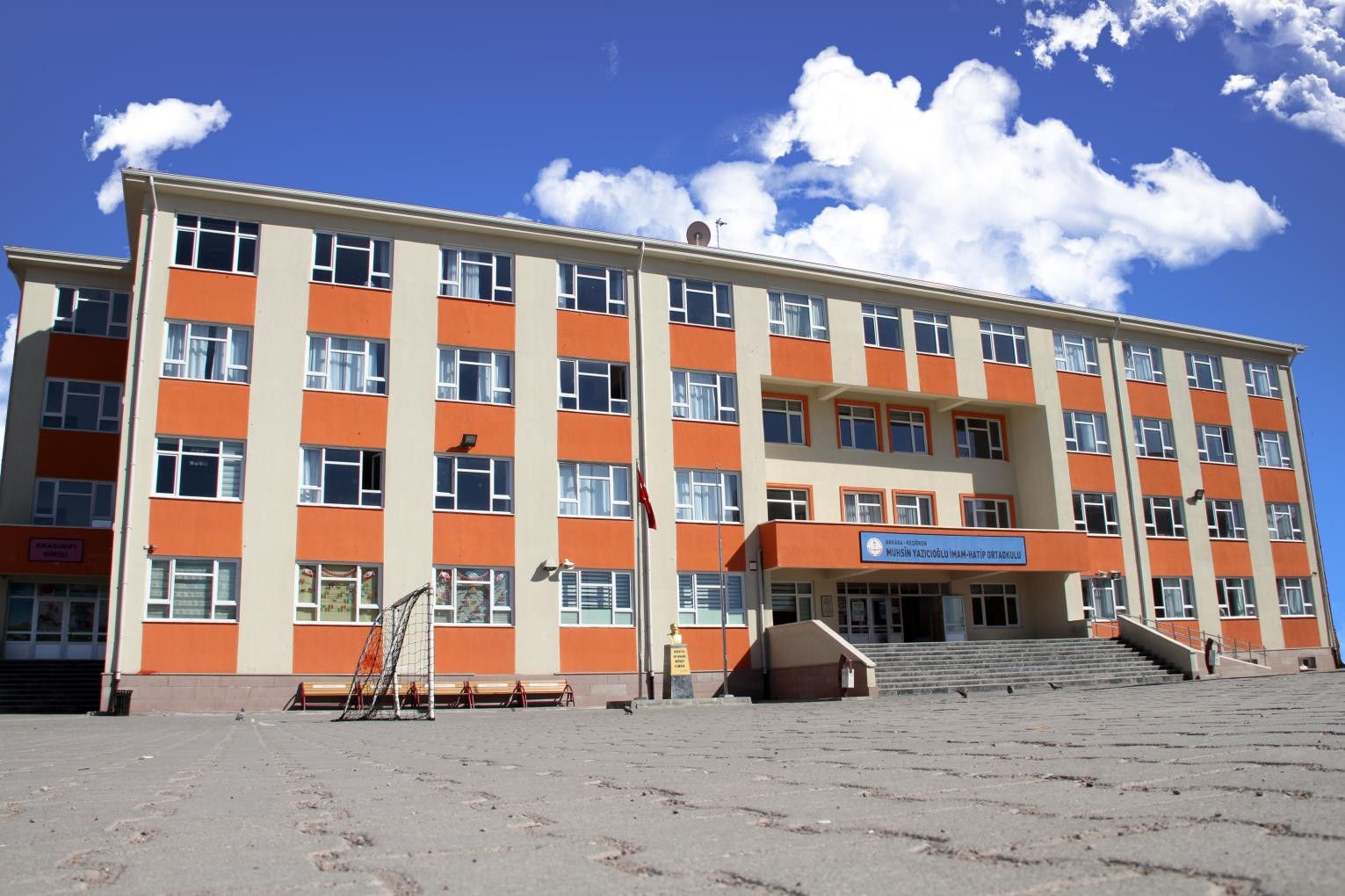 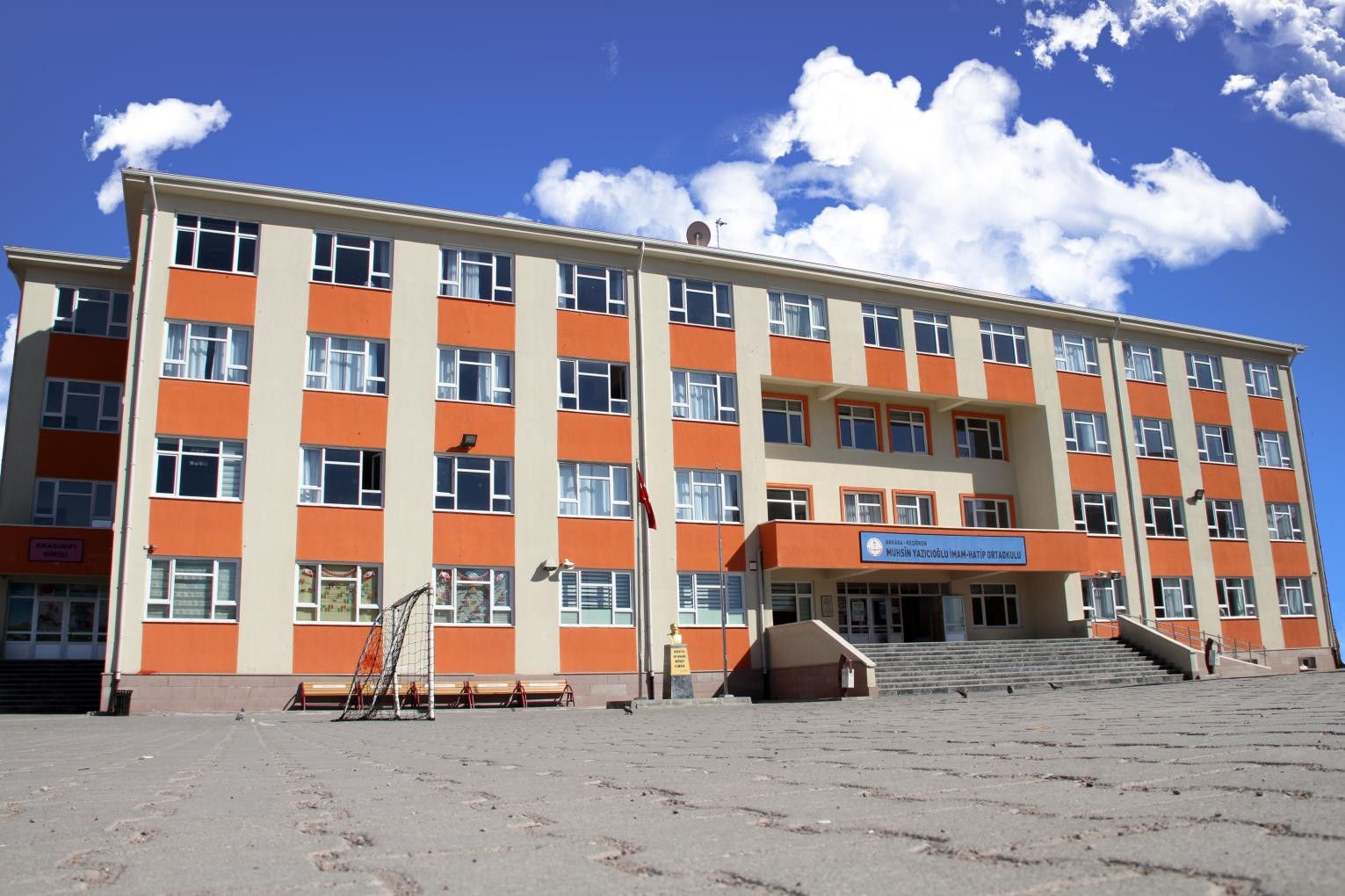 KEÇİÖREN KAYMAKAMLIĞIKEÇİÖREN İLÇE MİLLİ EĞİTİM MÜDÜRLÜĞÜ MUHSİN YAZICIOĞLU İMAM HATİP ORTAOKULU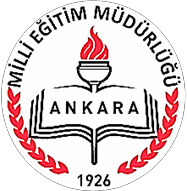 2019 - 2023STRATEJİK PLANAnkara - 2019Gelecek için yetiştirilen vatan çocuklarına, hiçbir güçlük karşısında baş eğmeyerek tam sabır ve dayanıklılık ile çalışmalarını ve öğrenimdeki çocuklarımızın anne ve babalarına da yavrularının öğrenimlerini tamamlaması için her fedakârlığı göze almaktan çekinmemelerini tavsiye ederim. Büyük tehlikeler önünde, uyanan milletlerin kararlarında ne kadar ısrarlı olduklarını tarih doğrulamaktadır. Silahı ile olduğu gibi kafasıyla da mücadele mecburiyetinde olan milletimizin, birincisinde gösterdiği kudreti ikincisinde de göstereceğine asla şüphem yoktur.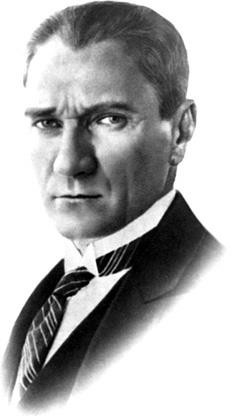 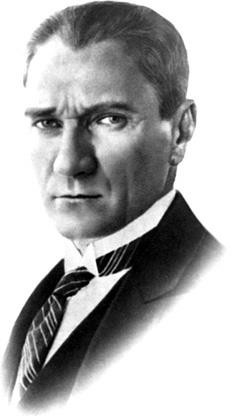 Mustafa Kemal ATATÜRK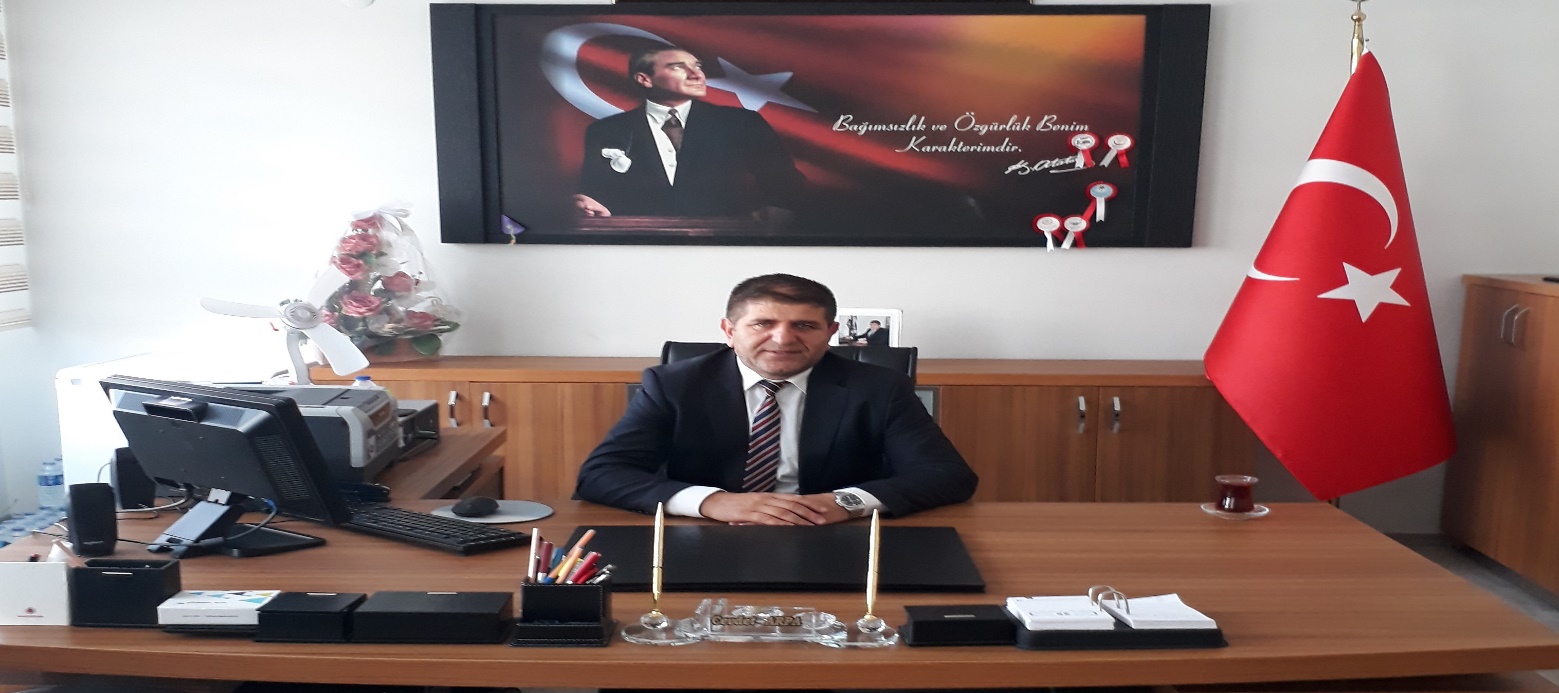 SUNUŞ       Geçmişten günümüze gelirken var olan üretkenliğin getirdiği teknolojik ve sosyal anlamda gelişmişliğin ulaştığı hız, artık kaçınılmazları da önümüze sererek kendini göstermektedir. Güçlü ekonomik ve sosyal yapı, güçlü bir ülke olmanın ve tüm değişikliklerde dimdik ayakta durabilmenin kaçınılmazlığı da oldukça büyük önem taşımaktadır. Gelişen ve sürekliliği izlenebilen, bilgi ve planlama temellerine dayanan güçlü bir yaşam standardı ve ekonomik yapı; stratejik amaçlar, hedefler ve planlanmış zaman diliminde gerçekleşecek uygulama faaliyetleri ile (STRATEJİK PLAN) oluşabilmektedir.Okulumuz, daha iyi bir eğitim seviyesine ulaşmak düşüncesiyle sürekli yenilenmeyi ve kalite kültürünü kendisine ilke edinmeyi amaçlamaktadır. Kalite kültürü oluşturmak için eğitim ve öğretim başta olmak üzere insan kaynakları ve kurumsallaşma, sosyal faaliyetler, alt yapı, toplumla ilişkiler ve kurumlar arası ilişkileri kapsayan 2019-2023 stratejik planı hazırlanmıştır.Muhsin Yazıcıoğlu İmam Hatip Ortaokulu olarak en büyük amacımız yalnızca İmam Hatip Ortaokulu mezunu gençler yetiştirmek değil, girdikleri her türlü ortamda çevresindekilere ışık tutan, hayata hazır, hayatı aydınlatan, bizleri daha da ileriye götürecek gençler yetiştirmektir.Büyük Önder Atatürk’ü örnek alan bizler, geleceğimizin teminatı olan öğrencilerimizi daha iyi imkânlarla geleceğe hazırlayıp, düşünce ufku ve yenilikçi ruhu açık, Türkiye Cumhuriyetinin çıtasını daha yükseklere taşıyacak, çağa uyum sağlamış, çağı yönlendiren bireyler olarak yetiştirmek için özverili bir şekilde tüm azmimizle çalışmaktayız. Bununla birlikte milli-manevi değerlerine sımsıkı bağlı yerelden beslenen ama geneli kucaklayan bir anlayışa sahip nesiller yetiştirme gayreti içerisindeyiz.Muhsin Yazıcıoğlu İmam Hatip Ortaokulu Stratejik Planı (2019-2023)’de belirtilen amaç ve hedeflere ulaşmamızın okulumuzun gelişme ve kurumsallaşma süreçlerine önemli katkılar sağlayacağına inanmaktayız.Planın hazırlanmasında emeği geçen Strateji Yönetim Ekibi’ne ve uygulanmasında yardımı olan öğretmen, öğrenci ve velilerimize teşekkür ederim.    Cevdet ARPA Okul Müdürü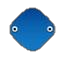 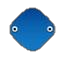 Tablo 1: İçindekiler TablosuTablo 2: Tablolar Listesi5Tablo 3: Grafik ve ŞekillerTablo 4: KısaltmalarGİRİŞBugün artık nerede olduğumuzu, nereye ve nasıl varmak istediğimizi daha açık bir şekilde algılıyoruz. Stratejik düşünmenin ve planlı yol almanın önemini kavrıyoruz.Eğitimde stratejik planlama, toplumun gelişimine önderlik edecek, ulusal ve uluslararası bilime katkı sağlayarak eğitim kurumlarını, bilginin kaynağı ve toplumsal sorunların aşılmasında çözüm ortağı yapacaktır.Muhsin Yazıcıoğlu İmam Hatip Ortaokulu devletimizin sağlamış olduğu kaynakları en iyi şekilde kullanarak, çağdaş ve nitelikli bir eğitim-öğretim hizmeti sağlamaktadır. Eğitim-öğretim, araştırma ve kültürel faaliyetlerin yanı sıra, içinde bulunduğu çevrenin sosyal, kültürel yapısına katkı sağlamayı, toplumla bütünleşerek onun bir parçası olmayı misyon haline getiren okulumuz, bu amaçla bütün mensuplarıyla bir bütün halinde sürekli gelişmeyi hedeflemektedir.Kurumumuz en önemli misyonu olan, Atatürk ilke ve inkılâplarına bağlı, vatanın ve milletin bölünmez bütünlüğünü savunan, demokrat, lâik, insan haklarına, hukukun üstünlüğüne ve başkalarının özgürlüklerine saygılı, toplumsal sorumluluk bilincine ve ekip ruhuna sahip, araştırmacı ve sorgulayıcı, rekabetçi, sosyal ilişkileri güçlü bireyler yetiştirme hedefine kararlı ve emin adımlarla ilerlemektedir.Gelişme sürecini hızlandırma temel hedefiyle, mevcut kaynaklarını ekonomik ve sosyal faydayı sağlayacak şekilde kullanmayı ilke edinen bu stratejik plan, Keçiören Muhsin Yazıcıoğlu İmam Hatip Ortaokulu 2019–2023 yıllarını kapsayan beş yıllık bir dönemde gerçekleştirmeyi düşündüğü stratejik amaçları, hedefleri, faaliyet ve projeleri içermektedir.Bu hedeflere ulaşmada en önemli güç kaynağı hiç şüphesiz, Keçiören Muhsin Yazıcıoğlu İmam Hatip Ortaokulu mensuplarının özverili çalışmaları ve üstün görev anlayışları olacaktır.Hedefimiz; katılımcı, çağdaş ve bilimsel bakış açısını esas alan bir kurumsal yapıyı okulumuzda sürekli kılmak ve geleceği doğru planlamaktır.Stratejik Plan EkibiBÖLÜMSTRATEJİK PLAN HAZIRLIK SÜRECİ5018 sayılı Kanun’da öngörülen ve stratejik plan hazırlamakla yükümlü kamu idarelerinin ve stratejik planlama sürecine ilişkin takvimin tespiti ile stratejik planların, kalkınma programları ve programlarla ilişkilendirilmesine yönelik usul ve esasların belirlenmesi amacıyla hazırlanan “Kamu İdarelerinde Stratejik Planlamaya İlişkin Usul ve Esaslar Hakkında Yönetmelik ”in (26.05.2006 tarihli ve 26179 sayılı Resmî Gazete) yayımlanmasını müteakiben Milli Eğitim Bakanlığı Strateji Geliştirme Başkanlığının 2013/26 nolu Genelgesi ile ikinci dönem stratejik planlama süreci oluşturulmuştur. Okulumuzda ikinci stratejik planlama çalışmaları, 2019-2023 tarihli programın Ankara Milli Eğitim Müdürlüğü tarafından tüm ilçe milli eğitim müdürlükleri ile okul/kurumlara 04.12.2013 tarihli ve 2849925 sayılı yazısının duyurulmasıyla başlatılmıştır.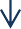 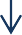 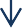 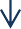 Ar-Ge birimlerinde görevli öğretmenlerden eğitimler alınmıştır. İç ve dış paydaşların katkılarının alınması amacıyla paydaş anketi uygulanmış ve iç ve dış paydaşlardan alınan görüşler değerlendirilmiştir. Stratejik plan hazırlık sürecinde geniş katılımlı çalışmalar düzenlenmiş, bu çalışmalarda GZFT analizi başta olmak üzere misyon, vizyon, temel değerler, amaçlar ve hedeflerin belirlenmesine yönelik grup çalışmaları yapılmıştır.Stratejik Planlamaya İlişkin Usul ve Esaslar Hakkında Yönetmelik gereği hazırlanan 2013/26 Sayılı Genelge ile 2019-2023 stratejik plan çalışmaları başlatılmıştır. Genelge ekinde yer alan hazırlık programında Okulumuzda stratejik planlama sürecinde yapılması gerekenler, kurulan ekip ve kurullar ile sürece ilişkin iş takvimi belirlenmiştir. Öz değerlendirme anketleri, Misyon, Vizyon, Temel değerleri belirleme Formları okulumuz çalışanlarına ve diğer paydaşlarımıza verilerek değerlendirmeleri alınmıştır.Paydaş analizi yapılarak iç ve dış paydaşlarımız değerlendirilmiş, paydaşlar belirlenerek paydaş etki matrisi ile önceliklendirme yapılmıştır. Paydaş beklentileri, uyguladığımız anket, grup çalışmaları sonuçlarına göre analiz edilerek kurumdan beklentiler tespit edilmiştir. Kurum çalışanlarının ve okul/kurum yöneticilerinin görüşleri alınarak GZFT analizi yapılmış, çıkan sonuçlar önem derecesine göre önceliklendirilmiştir. Kurum liderlerinin katıldığı toplantılarda kurumun varoluş nedeni de göz önünde bulundurularak görüşleri alınmış Vizyon, Misyon İlke ve Değerler güncellenmiştir. Bu çalışma bize okulumuzun mevcut durumunu göstermiştir.Durum analizi sonuçlarına göre vizyon, misyon ve değerler oluşturulduktan sonra, belirlenen temalar doğrultusunda amaç ve hedefler belirlenmiştir.2019-2023 yıllarını kapsayan okulumuzun Stratejik Planı 3 Tema, 3 Stratejik Amaç ve 3 Hedeften oluşmaktadır. 29/05/2019 tarihinde yapılan  OGYE/KALİTE KURULU toplantısında alınan kararlar doğrultusunda stratejik plana nihai hali verilmiştir.STRATEJİK PLAN OLUŞUM ŞEMASI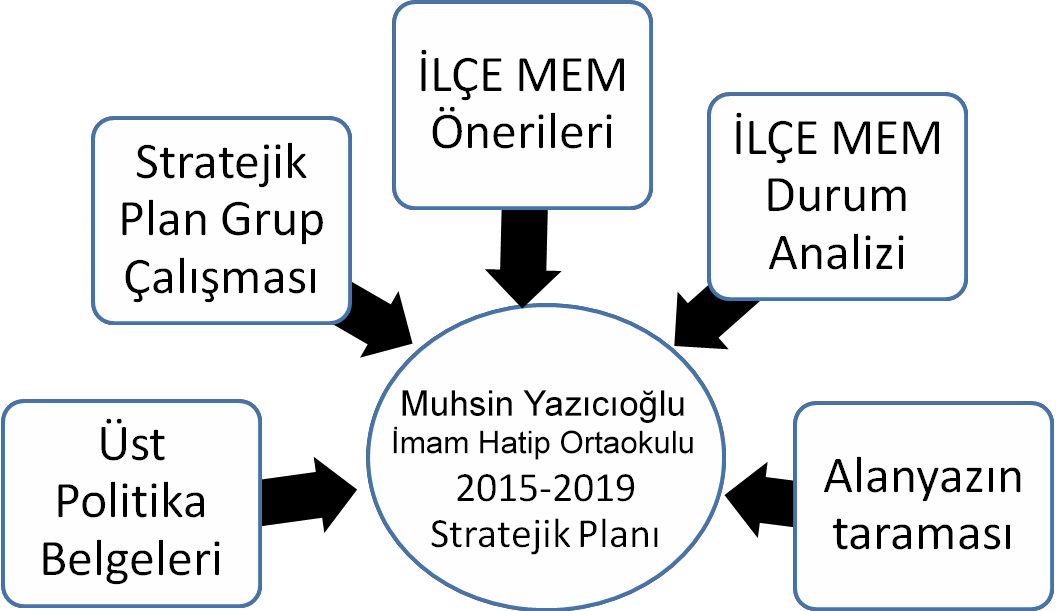 Şekil 2: Stratejik Plan Oluşum ŞemasıBÖLÜMDURUM ANALİZİTARİHSEL GELİŞİMOkulumuz 2013-2014 Eğitim-Öğretim yılının 2. Dönemi itibarı ile bölgenin artan ortaokul ihtiyacının karşılanabilmesi amacıyla yeni binası ve yeni ismiyle açılmıştır. Şinasi İlköğretim Okulu binasının ilkokul olarak faaliyet göstermeye başlamasından dolayı ortaokul kademesinin öğrencileri okulumuz bünyesinde eğitim ve öğretim faaliyetlerine başlamıştır. 2014-2015 Eğitim-Öğretim sezonunda Tevfik Ünsal İlköğretim Okulu’nun 8.sınıf öğrencilerinin de eklenmesi ile birlikte çalışmalarına devam etmektedir. Bu sezon içerisinde okulumuzun kademeli olarak İmam Hatip ortaokuluna dönüşümü yapılmıştır. Dolayısıyla 5. sınıf öğrencilerimizin İmam Hatip Ortaokulu bünyesinde eğitim öğretim görmek üzere okulumuza kayıtları yapılmıştır. Ayrıca 6. sınıflarda 2 şube ve 7. sınıflarda da 1 şube olmak üzere İmam Hatip sınıfları açılmıştır. Okulumuz kısa süre içerisinde bölgenin ihtiyaçlarını karşılamanın da ötesinde sergilemiş olduğu performans, kurumsal vizyonu ve misyonuyla bölge halkının teveccühünü kazanmıştır. Okulumuz 2017- 2018 Eğitim-Öğretim sezonunda tamamen İmam Hatip Ortaokulu olarak faaliyet göstermektedir.MUHSİN YAZICIOĞLU KİMDİR?Hayatı hep bitmek bilmeyen mücadelelerle dolu bir duygu, düşünce, dava adamıydı Yazıcıoğlu. Onunla aynı görüşü paylaşsın ya da paylaşmasın, herkesin insanlığını, beyefendiliğini, saygınlığını takdir ettiği bir kişiydi. Anadolu’nun bağrında yetişen binlerce, milyonlarca vatan aşığından biri olarak yaşadı. Ve bir akşamüstü ansızın, canı kadar sevdiği memleketinin bilinmezliğinde kayboldu. Gidişi de varlığı gibi efendice, sessizce, kendince oldu.Muhsin Yazıcıoğlu 1954 yılında Sivas’ın Şarkışla ilçesi Elmalı Köyü’nde doğdu. Dar gelirli bir çiftçi ailesinin oğluydu. İlk ve orta öğrenimini memleketinde tamamladıktan sonra, yükseköğrenimine başlamak üzere 1972 yılında Ankara’ya geldi. Üniversite tahsilini Ankara Üniversitesi Veteriner Fakültesi’nde bitirdi. Yazıcıoğlu, eğitiminin yanı sıra cemiyet hayatında da ciddi bir varlık gösteriyordu.Çocukluk yaşlarından itibaren vatan, millet, bayrak, bağımsızlık, İslami hassasiyetler noktasında yaşıtlarına göre oldukça duyarlı olan Yazıcıoğlu, daha lise çağlarında iken bu konularda yazılar kaleme almaya başlamıştı. Okulun duvar gazetesini o çıkarıyor, çeşitli dergilerde yazıları yayınlanıyordu. Ülkemiz dışında esir yaşayan kardeş topluluklarımızın acıları onu derinden yaralıyor, bu konu ile ilgili oldukça derin araştırmalar yapıyordu.1980 yılında ülkemiz demokrasisine vurulan ağır darbe Muhsin Yazıcıoğlu’nu da etkiliyordu. Beş buçuk yılı hücrede olmak üzere yedi buçuk yıl hapiste yattı. Bu süre zarfında üzerine çeşitli suçlamalar atılmaya çalışılsa da yargı tarafından suçsuz bulundu ve hiçbir ceza almadan tahliye oldu.Hapishane hayatı onun belki de en unutamadığı günleri oldu. Bu süre zarfında çok çeşitli ve çok ağır işkencelere maruz kalan Yazıcıoğlu vatan sevgisi ve dinî duygularıyla bunlara göğüs germeyi başarıyordu. Bu yaşadıkları onun hassasiyetlerini daha da pekiştirmişti.Tahliye olduktan sonra ülkemizin içinde bulunduğu mevcut durum ve yaşadıkları onu siyaset arenasına yöneltti. 3 dönem TBMM’de milletvekilliği yaptı.Siyaset içerisinde dürüst tavrı, dik duruşu, bilgi birikimi ve siyasi ahlakı onu meclis içerisinde özel bir konuma getirdi. Siyasi üslubu herkes tarafından saygı görmesine neden oldu. Konuşmaları herkes tarafından takip ediliyor, ülke meselelerinde fikirleri önem taşıyordu.İlk kez helikopterle mitinge gidişin sevenleriyle son kez bir araya geliş olacağını ne o bilebilirdi ne de bir başkası… Muhsin Yazıcıoğlu ve beraberindeki 5 kişiyi taşıyan helikopter, Kahramanmaraş’tan Yozgat’a ulaşmaya çalışırken düştü. Düşen helikopteri bulma çalışmaları hiç bitmeyecekmiş gibi gelen uzun saatler sürdü. 25 Mart 2009’da kendisi ve 5 arkadaşı ile birlikte ahirete intikal etti.“Bir elinde Kur’an-ı Kerim, bir elinde bilgisayar olan bir nesil istiyorum” diyen Yazıcıoğlu, imam hatip ortaokulu olan okulumuzun vizyonunu da yıllar önce çizmiştir.FAALİYET ALANLARI VE HİZMETLER2019-2023 stratejik plan hazırlık sürecinde okulumuzun faaliyet alanları ile ürün ve hizmetlerinin belirlenmesine yönelik çalışmalar yapılmıştır. Bu kapsamda birimlerinin yasal yükümlülükleri, standart dosya planı ve kamu hizmet envanteri incelenerek okulumuzun ürün ve hizmetleri tespit edilmiş ve faaliyet alanı altında gruplandırılmıştır.Buna göre okulumuzun faaliyet alanları ile ürün ve hizmetleri şu şekildedirTablo6: Faaliyet alanları ve hizmetler tablosu	Kaynakça: MEM mevzuatıPAYDAŞ ANALİZİPAYDAŞ ANALİZİ VE GÖRÜŞLERPAYDAŞ ANALİZİ VE GÖRÜŞLERMuhsin Yazıcıoğlu İmam Hatip Ortaokulu’nun ürün ve hizmetleri ile ilgisi olan, kurumu doğrudan ya da dolaylı, olumlu ya da olumsuz etkileyen kişi, kurum ve kuruluşlar tanımlanmıştır. Kurum içi paydaş kimliğini öğrenci, veli ve çalışanlardan oluşturmuştur.Muhsin Yazıcıoğlu İmam Hatip Ortaokulu olarak faaliyetlerimizi ölçmek üzere, müdür, müdür yardımcıları, öğretmenler, çalışanlara ve velilere, yönelik iç paydaş anketi uygulanmıştır.Muhsin Yazıcıoğlu İmam Hatip Ortaokulu Müdürlüğü 2019-2023 Stratejik Planını hazırlamak amacıyla paydaşlarımızın görüşleri öz değerlendirme memnuniyet anketleri ile alınarak analiz edilmiştir. Anket sonuçlarının değerlendirilmesinde;Veli anketi sonuçlarına göre güçlü yönlerimiz;Tablo 7: 2019 öz değerlendirme anketi Kaynak: Muhsin Yazıcıoğlu İmam Hatip OrtaokuluÖğrenci anketi sonuçlarına göre güçlü yönlerimiz;Çalışan anketi sonuçlarına göre güçlü yönlerimiz;Tablo 9: 2019 öz değerlendirme anketi Kaynak: Muhsin Yazıcıoğlu İmam Hatip OrtaokuluVeli anketi sonuçlarına göre zayıf yönlerimiz;Kantin, Yemekhane, Yatakhaneler (varsa)65	Ders Araç ve Gereçleri	60	Okulun Fiziki Ortamı	61Tablo 10: 2019 öz değerlendirme anketi Kaynak: Muhsin Yazıcıoğlu İmam Hatip OrtaokuluÖğrenci anketi sonuçlarına göre zayıf yönlerimiz;Tablo11: 2019 öz değerlendirme anketi Kaynak: Muhsin Yazıcıoğlu İmam HatipÇalışan anketi sonuçlarına göre zayıf yönlerimiz;Destek (moral, motivasyon, kariyer, ekipman vb.)60	Kariyer geliştirme	61Performans değerlendirme	60	Takdir-tanıma sistemi	62Tablo 12: 2019 öz değerlendirme anketi Kaynak: Muhsin Yazıcıoğlu İmam HatipGenel Memnuniyet oranlarımız ise:Veli anketi sonuçlarına göre; %75, Öğrenci anketi sonuçlarına göre %80, çalışan anketi sonuçlarına göre ise %72 olduğu görülmektedir.Hangi faaliyetlerimiz ve hizmetlerimizin memnuniyet düzeyi, Olumlu ve olumsuz yönlerimiz, geliştirmemiz gereken yönlerimiz, Muhsin Yazıcıoğlu İmam Hatip Ortaokulundan beklentiler, diğer hizmetleri veya faaliyetlerine ilişkin bilgi düzeyi, son 2 yıl içerisinde okulumuzun yaptığı başarılı çalışmalar ve başaramadığımız çalışmalar ile ilgili sorular sorulmuş, alınan görüşler GZFT analizi içerisinde yer almış, ayrıca misyonumuz, vizyonumuz ve temel değerlerimizin belirlenmesinde kullanılmıştır.KURUM İÇİ VE DIŞI ANALİZ KURUM İÇİ ANALİZORGANİZASYON YAPISIKurum içi analiz bölümünde; okulumuzun teşkilat yapısı, insan kaynakları, eğitim-öğretim istatistikleri, karar alma işlemleri ve süreçleri, eğitimde teknoloji kullanımı, teknolojik altyapı ve donanımı, bilgi ve iletişim teknolojileriyle yürütülen proje ve faaliyetleri, eğitimin finansmanı (mali kaynaklar), fiziksel kapasitesi, kurumsal yapısı ve kurum kültürü analiz edilmiştir.Müdürlüğümüz birimleri, 652 sayılı Kanun Hükmünde Kararname ile Bakanlığımız yapısıyla birlikte 18.10.2012 tarih ve 28471 sayılı Okul Müdürlükleri Yönetmeliği’ne dayalı olarak çıkarılan İç Yönerge ile yeniden yapılandırılmıştır.Muhsin Yazıcıoğlu İmam Hatip Ortaokulu Müdürlüğü; Okul Müdürü’nün başkanlığında ve 1 müdür yardımcısının yönettiği 2 Kurul ve 17 komisyondan oluşmaktadır. Muhsin Yazıcıoğlu İmam Hatip Ortaokulu Müdürlüğü çalışanları üç hizmet sınıfına ayrılır. Genel İdare Hizmetleri, Yardımcı Hizmetler ve Eğitim-Öğretim sınıfıdır. İnsan kaynakları yönetimi çalışanların kişisel ve mesleki gelişimlerinin arttırılması kurumsal hedeflere ulaşılmasını kolaylaştırıldığı için hizmet içi eğitim faaliyetleri sayılarını ve çeşitliliğini artırmayı çok önemsemektedir.ÖRGÜTSEL YAPI	TEŞKİLAT ŞEMASIOkul MüdürüZümrelerOkul Aile BirliğiRehberlik ServisiMüdür Yardımcısı1.Sınıflarla ilgili iş ve işlemler2.İlgili sınıfların şube ve zümre toplantıları ile ilgili işlemler 3.TİF ile ilgili iş ve işlemler4.OGYE, TKY, ve Stratejik Planlama 5.Okul Aile Birliği İle ilgili iş ve işlemler 6.Özel eğitim sınıfları iş ve işlemler7.Rehberlik hizmetleri yürütme kurulu ile ilgili iş ve işlemler 8.Büro hizmetleriPersonel işleriOkul kantini ile ilgili iş işlemleri11.İlgili sınıfların şube ve zümre toplantıları 12.Kutlama komitesi13.Ana sınıfı ile ilgili iş ve işlemler 14.Okul servisleri denetleme 15.Geleneksel çocuk oyunlarıBayram ve kutlamalar ile ilgili iş ve işlemlerŞekil 3- Teşkilat ŞemasıB.İnsan Kaynakları2019 yılı itibariyle Muhsin Yazıcıoğlu İmam Hatip Ortaokulu Müdürlüğü bünyesinde personelin%1.45’i yüksek lisans, %69,57’sinin lisans mezunu olduğu, personelin %.23.19 ’nun ön lisans, % 2.90’ı Lise, % 2.90’nın Ortaokul mezunu olduğu görülmektedir. (Tablo 13)Tablo 13- Mevcut yönetici ve personel sayısı tablosuKaynakça: Muhsin Yazıcıoğlu İmam Hatip Ortaokuluİstatistikleri2019 yılı itibari ile okulumuz yöneticilerinin (Okul Müdürü, Müdür yardırıcısı) toplam sayısı 2’dür. Yöneticilerin %50’sinin lisans, %50’sinin yüksek lisans mezunu olduğu görülmektedir.Okulumuz personelin bünyesinde personelin %78,57’sinin lisans mezunu olduğu, personelin%14.28’inin lise, %7,14’ünün İlkokul mezunu olduğu görülmektedir. 2019 yılı itibari ile okulumuz kadrosunda 15 branşta 52 kadrolu öğretmen bulunmaktadır. (Tablo:14) Kadrolu öğretmenlerin % 100’ünün lisans eğitimi mezunu olduğu görülmektedir.(Tablo 13-14)25TEKNOLOJİK ALT YAPIMuhsin Yazıcıoğlu İmam Hatip Ortaokulu Müdürlüğü her türlü iş ve işlemlerinde bilişim teknolojilerini en üst düzeyde kullanmaktadır.Okulumuzda bilgisayar ve bilgi teknolojilerinden azami ölçüde yararlanmak amacıyla 1 bilgi teknolojisi sınıfı bulunmaktadırMüdürlüğüme ait teknolojik alt yapı tablo: 16 da belirtilmiştir.MALİ KAYNAKLARMuhsin Yazıcıoğlu İmam Hatip Ortaokulu Müdürlüğünün mali kaynakları aşağıda belirtildiğişekildedir. Genel bütçe (Temel maaşlar, ek dersler, yolluklar, mahkeme masrafları, emekli kesenekleri, tüketim malzemeleri, telefon, kırtasiye), kantin gelirleri, bağışlardan oluşmaktadır. (Tablo 17-18)Tablo 17: Yıllara göre bütçe uygulama sonuçları giderler tablosu.	Kaynak: Muhsin YazıcıoğluİstatistikleriTablo 18: Yıllara göre bütçe uygulama sonuçları gelirler tablosu.	Kaynak: Muhsin YazıcıoğluİstatistikleriKURUM KÜLTÜRÜKurumumuz güçlü bir misyona, bu misyonu destekleyen ve tüm çalışanların paylaştığı ortak değerlere, bu değerleri temsil eden kişilere, kurum kültürünü yaşatan ve pekiştiren yöneticilere sahiptir. Hizmet içi eğitim faaliyetleri, çalışanların ve yöneticilerin gelişimini sağlayan önemli bir araç olduğu için, yerel hizmet içi faaliyet çeşitliliği her geçen yıl artırılması hedeflenmektedir. Okulumuz eğitim ve öğretim faaliyetlerine yenibaşlamasından dolayı herhangi bir hizmetiçi eğitim faaliyeti düzenlenememiştir. Sonraki yıllarda kurum kültürünün oluşması için bu tür faaliyetlere öncelik verilmesi düşünülmektedir.Okul çalışanlarımız 2019 yılı itibari ile seminere katılan öğretmen sayıları. (Tablo: 20 a)Motivasyonu artırıcı toplantılar, her eğitim-öğretim yılı ve ikinci dönem başında, değerlendirme toplantıları ise birinci dönem ve yıl sonunda okul/kurum müdürleri, şube müdürleri ile İlçe Milli Eğitim Müdürlüğünde görev yapan müdür yardımcıları ve şube müdürlerinin katılımı ile yapılmaktadır.(Tablo 19b-19c)2. KURUM DIŞI ANALİZPolitik, ekonomik, sosyal ve teknolojik alandaki küresel eğilimler eğitim ve öğretim sistemlerinden beklentileri etkilemekte ve değiştirmektedir.Bilgi ve iletişim teknolojilerindeki gelişmeler bilgiye ulaşım imkânlarını geliştirerek geleneksel eğitim anlayışını değiştirmiştir. Eğitim ve öğretimde kullanılan yeni teknolojiler eğitim sisteminin unsurlarını güçlü bir şekilde etkilemektedir. Eğitim ve öğretimde fırsat eşitliğinin artırılması ve hizmet sunumunun iyileştirilmesi amacıyla yeni teknolojilerin eğitim ve öğretim ortamlarına transferi hayati önem taşımaktadır.Ankara; üniversitelerin, teknoparkların, sanayi bölgelerinin, güçlü sektör kümelerinin, üst düzey bürokrasinin, uluslararası kurumların ve sivil toplum kuruluşlarının yoğun olduğu bir ildir. 111 yabancı ülke büyükelçiliğine, 20 uluslararası kuruluş temsilciliğine ve 30’un üzerinde düşünce kuruluşuna ev sahipliği yapmaktadır. Bu kuruluşlar Ankara’yı, bir siyaset ve yönetim merkezi yapmasının yanı sıra uluslararası tanınırlık, küresel pazara entegrasyon ve uluslararası lobicilik gibi alanlarda da avantajlı duruma getirmektedir.Ankara 4.965.542 kişilik nüfusuyla Türkiye’nin en kalabalık ikinci ilidir. 20-35 yaş arası  dinamik nüfus oranına bakıldığında ise Ankara’nın %36 ile ilk sırada yer aldığı görülmektedir. İlimizin yoğun göç alan illerden biri olması okullarda sınıf başına düşen öğrenci sayısını belli bölgelerde artırmaktadır. Ankara’da genel olarak karasal iklim hâkimdir ve yaygın bitki örtüsü bozkırdır. Geniş yüzölçümünün aksine nüfusun büyük çoğunluğu merkezde toplanmıştır.Yerel yönetimler, vakıflar ve STK’lar Ankara’da eğitim kurumlarının çevre düzenlemelerini desteklemekte ve ihtiyaç sahibi öğrencilerimize eğitimde malzeme, giyim, kırtasiye ve beslenme konusunda yardımcı olmaktadır.ÜST POLİTİKA BELGELERİBaşta 10. Kalkınma Planı olmak üzere üst politika belgelerindeki eğitim hedefleri, MEB, Ankara İl Milli Eğitim Müdürlüğü, Keçiören İlçe Milli Eğitim Müdürlüğü 2019-2023 Stratejik Planları'ndaki stratejik amaç ve hedefler birbiri ile karşılaştırılarak uyumlu hale getirilmiştir. Muhsin Yazıcıoğlu İmam Hatip Ortaokulu stratejik plan hedefleri, üst politika belgelerindeki hedeflerin gerçekleştirilmesine katkıda bulunacak şekilde oluşturulmuştur.Tablo 20: Üst politika belgeleri tablosuKaynakça: Muhsin Yazıcıoğlu İmam Hatip OrtaokuluGZFT ANALİZİOkulumuz, Ankara’nın merkez ilçelerinden Keçiören’dedir. Keçiören Tepebaşı Mahallesinde bulunan Okulumuz Keçiören’in merkezi sayılan bir yerinde bulunmaktadır. Bugün Nüfusu Bir Milyona yaklaşan bir ilçe olan Keçiören merkezinde olan okulumuz çevre itibarıyla nüfus yoğunluğunun en yoğun olduğu bir bölgede eğitim öğretimine devam etmektedir.Muhsin Yazıcıoğlu İmam Hatip Ortaokulu GZFT (SWOT) Analizi hazırlanırken ilk önce dış paydaş görüş ve önerileri alınmıştır. İç paydaşların görüş ve önerilerini almak için yapılan toplantı ve çalıştaylarda dış paydaş değerlendirme sonuçları da paylaşılmıştır. Paydaş görüş ve önerilerinin alınmasında çapraz fonksiyonel takım yaklaşımı, çevresel değişimlere karşılık sistem yeteneklerinin haritasının çıkarılması, anket, mülakat, fikir tepsisi, istasyon, kök sorun analizi ve beyin fırtınası yöntem ve teknikleri kullanılmıştır.Güçlü yönlerimiz okulumuzun hedeflere ulaşabilmesi için avantaj sağlayacak nitelikleri, zayıf yönlerimiz ise okulumuzun dezavantaj oluşturacak nitelikleri göstermektedir. Zayıf ve güçlü yönlerimiz okulumuzun iç faktörleridir. Okulumuza yönelik fırsatlar ve tehditler dış faktörlerdir. Bu faktörlerin tespitinde PEST analizi kullanılmıştır.Muhsin Yazıcıoğlu İHO GZFT (SWOT) analizi, MEB 2019-2023 Stratejik Plan temel yapısında belirlenen erişim, kalite, kapasite temalarıyla ilişkilendirilmiş, çalışanları ile yapılan genel değerlendirmedeki oylama sonuçlarına göre öncelik sırası dikkate alınarak gruplandırılmıştır.Stratejik planlama ekibi toplantısında GZFT analizi için yapılacak çalışmalar belirlenmiştir. Müdürlüğümüz Katılımcıların ifade ettikleri fikirler Müdürlüğümüz yöneticilerinin katıldığı toplantıdasunularak, önceliklendirilmiştir. Yapılan önceliklendirme sonucu 28 görüş güçlü, 34 görüş zayıf, 25 görüş fırsat, 30 görüş tehdit olarak belirlenmiştir.Tablo 21: Yeni GZFT (2019) tablosuKaynakça: Muhsin Yazıcıoğlu İmam Hatip OrtaokuluEğitim ve Öğretimde Gelişim ve Sorun AlanlarıMuhsin Yazıcıoğlu İmam Hatip Ortaokulu sorun/gelişim alanlarını paydaş analizleri, GZFT analizi ve üst politika belgeleri incelenerek stratejik planlamada yer alacak hizmetlere ilişkin stratejik alanları 3 tema (Eğitime Erişimin Artırılması, Eğitimde Kalitenin Artırılması, Kurumsal Kapasitenin Geliştirilmesi) başlığında gruplandırılmıştır. Temalar altında yer alan stratejik amaç ve hedefler oluşturulurken "sorun odaklı" yaklaşım tercih edilmiştir Stratejik konular stratejik amaç ve hedefler belirlenmiştir.Gelişim ve Sorun AlanlarıTablo 22: Gelişim ve sorun alanları tablosuKaynakça: Muhsin Yazıcıoğlu İmam Hatip OrtaokuluSTRATEJİK PLAN MİMARİSİYasal yükümlülükler ve mevzuat analizi, üst politika belgeleri, literatür taraması, GZFT analizi ve eğitim sisteminin gelişim ve sorun alanları dikkate alınarak Millî Eğitim Bakanlığı 2019-2023 Stratejik Planı’nın temel mimarisi oluşturulmuştur. Geleceğe yönelim bölümü bu mimari çerçevesinde yapılandırılmıştır.Eğitim ve Öğretime ErişimEğitim ve Öğretime Katılım ve TamamlamaOkul öncesi eğitime katılmaİlkokula devam ve tamamlamaEğitim ve Öğretimde KaliteÖğrenci Başarısı ve Öğrenme KazanımlarıÖğrenciÖğretmenDers araç gereçleriEğitim - öğretim ortamı ve çevresiRehberlikÖlçme ve değerlendirmeKurumsal KapasiteBeşeri Altyapıİnsan kaynakları planlamasıİnsan kaynakları yönetimiİnsan kaynaklarının eğitimi ve geliştirilmesiFiziki, Mali ve Teknolojik AltyapıFinansal kaynakların etkin yönetimiOkul bazlı bütçelemeDonatımYönetim ve OrganizasyonKurumsal yapının iyileştirilmesiİzleme ve değerlendirmeSosyal tarafların katılımı ve yönetişimÇoğulculukKatılımcılıkŞeffaflık ve hesap verebilirlikKurumsal iletişimBilgi YönetimiBÖLÜMGELECEĞE YÖNELİMOkulumuz çalışanlarının tamamından, paydaşlarımızla yapılan toplantılar ve anket yolu ile görüşler alınarak, stratejik plan ekibi ile yapılan toplantılar sonucu Misyonumuz, vizyonumuz ve temel değerlerimiz belirlenmiştir.Paydaşlarımız tarafından ne, neden, kim/kime, nasıl? Sorularına verdikleri cevaplar doğrultusunda misyonumuz oluşturulmuştur.MİSYON, VİZYON VE TEMEL DEĞERLERMİSYON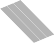 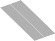 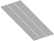 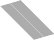 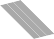 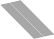 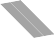 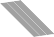 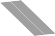 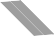 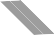 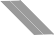 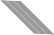 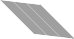 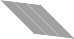 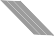 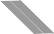 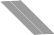 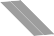 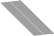 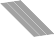 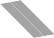 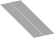 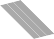 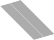 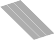 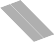 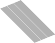 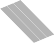 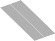 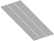 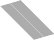 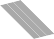 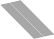 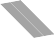 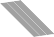 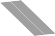 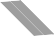 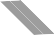 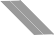 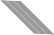 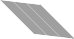 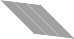 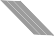 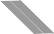 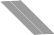 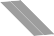 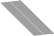 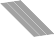 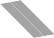 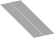 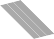 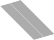 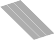 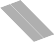 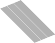 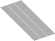 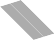 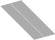 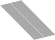 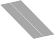 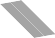 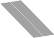 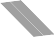 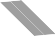 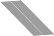 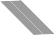 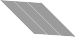 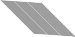 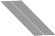 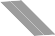 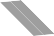 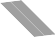 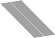 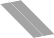 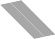 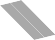 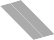 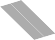 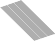 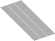 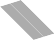 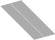 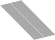 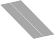 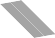 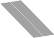 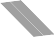 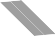 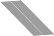 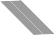 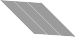 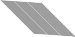 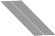 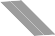 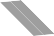 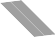 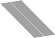 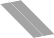 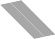 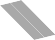 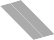 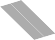 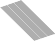 Tablo 23: Temel değerler tablosu	Kaynakça: Muhsin Yazıcıoğlu İmam Hatip OrtaokuluSTRATEJİK PLAN GENEL TABLOSUStratejik Amaç 1: Kayıt bölgesi içerisinde yaşayan öğrencilerin sosyal, kültürel, ekonomik farklılıklarından ve dezavantajlarından etkilenmeden eğitim ve öğretime adil şartlar altında erişime ulaşmaları ve eğitimlerini tamamlamalarını sağlamak.Stratejik Hedef 1.1 Plan dönemi sonuna kadar dezavantajlı gruplar başta olmak üzere kayıt bölgesindeki tüm öğrencilerin okulumuzda eğitime katılımlarını sağlamak ve tamamlama oranlarını artırmak.Stratejik Amaç:2 Okulumuzda eğitim öğretim gören öğrencilere okulumuzun mevcut imkânlarını en iyi şekilde kullanılarak bilgi, beceri, tutum ve davranışın kazandırılması ile yenilikçi, yaratıcı, dil becerileri yüksek, iletişime ve öğrenmeye açık, öz güven ve sorumluluk sahibi sağlıklı ve mutlu bireylerin yetişmesine imkân sağlamak.Stratejik Hedef 2.1: Okulumuzda eğitim öğretim gören öğrencilerin bedensel, ruhsal, zihinsel ve sosyal gelişimlerine yönelik faaliyetlere katılım oranını ve öğrencilerin başarı düzeylerini artırmak.Stratejik Amaç 3: Okulumuzdaki hizmet, kalite ve verimliliği artırmak için; fiziki mekânları paydaşlarımızın ihtiyaçlarına göre düzenleyerek, eğitim-öğretimin nitelikli ortamlarda gerçekleştirilmesi ve fiziksel kapasitenin etkin kullanılmasını sağlamak.Stratejik Hedef 3.1: Okulumuzda insan kaynaklarının niteliklerini geliştirmek, onların verimliliğini  ve memnuniyetini artıracak uygun fiziki ortamları hazırlamak.TEMA, AMAÇ, HEDEF VE TEDBİRLERTEMA: EĞİTİM VE ÖĞRETİME ERİŞİMOkulumuz kayıt bölgesi içerisinde temel eğitim hakkı olan öğrencilerin ekonomik, sosyal, kültürel ve demografik farklılık ve dezavantajlarından etkilenmeksizin eşit ve adil şartlar altında okulumuza ulaşabilmesi ve bu eğitimi tamamlayabilmesine yönelik politikalar “EĞİTİM VE ÖĞRETİME ERİŞİM” teması altında değerlendirilmektedir.Stratejik Amaç 1Kayıt bölgesi içerisinde yaşayan öğrencilerin sosyal, kültürel, ekonomik farklılıklarından ve dezavantajlarından etkilenmeden eğitim ve öğretime adil şartlar altında erişime ulaşmaları ve eğitimlerini tamamlamalarını sağlamak.Stratejik Hedef 1.1Plan dönemi sonuna kadar dezavantajlı gruplar başta olmak üzere kayıt bölgesindeki tüm öğrencilerin okulumuzda eğitime katılımlarını sağlamak ve tamamlama oranlarını artırmak.Hedefin Mevcut DurumuBireylerin eğitim ve öğretime katılması ve tamamlaması, sosyal ve ekonomik kalkınmanın sürdürülebilmesinde önemli bir etken olarak görülmektedir. Bu nedenle eğitim ve öğretime katılımın artırılması ve eğitim hizmetinin bütün bireylere adil şartlarda sunulması gerekmektedir.Okulumuzda devamsızlığın azalması, özellikle kayıt bölgesi içerisinde ki kız öğrenciler ve engelliler olmak üzere özel politika gerektiren grupların eğitime erişim olanaklarının artması, özel öğretim öğrencilerinin okulumuzu tercih etmeleri, artması hedeflenmektedir.PERFORMANS GÖSTERGELERİTablo 24: Performans Göstergeleri tablosu.Kaynakça: Muhsin Yazıcıoğlu İmam Hatip Ortaokulu İstatistikleri.StratejilerTablo 25: Stratejiler tablosu.Kaynakça: Muhsin Yazıcıoğlu İmam Hatip Ortaokulu.TEMA: EĞİTİM-ÖĞRETİMDE KALİTEOkulumuzun mevcut imkânlarını en iyi şekilde kullanılarak temel eğitimde çağın gerektirdiği bilgi, beceri, tutum ve davranışın kazandırılmasına yönelik politikalar “EĞİTİM-ÖĞRETİMDE KALİTE” teması altında değerlendirilmektedir.Stratejik Amaç:2Okulumuzda eğitim öğretim gören öğrencilere okulumuzun mevcut imkânlarını en iyi şekilde kullanılarak bilgi, beceri, tutum ve davranışın kazandırılması ile yenilikçi, yaratıcı, dil becerileri yüksek, iletişime ve öğrenmeye açık, öz güven ve sorumluluk sahibi sağlıklı ve mutlu bireylerin yetişmesine imkân sağlamak.Stratejik Hedef 2.1Okulumuzda eğitim öğretim gören öğrencilerin bedensel, ruhsal, zihinsel ve sosyal gelişimlerine yönelik faaliyetlere katılım oranını ve öğrencilerin başarı düzeylerini artırmak.Hedefin Mevcut DurumuNitelikli bireylerin yetiştirilmesine imkân sağlayacak kaliteli bir eğitim sistemi; bireylerin potansiyellerinin açığa çıkarılmasına ortam sağlayarak hem bedensel, ruhsal ve zihinsel gelişimlerini desteklemeli hem de akademik başarı düzeylerini artırmalıdır.Bu kapsamda kaliteli bir eğitim için bütün bireylerin sosyal, kültürel, bedensel, ruhsal ve zihinsel gelişimlerine yönelik faaliyetlere katılım oranlarının ve öğrencilerin akademik başarı düzeylerinin artırılması gerekmektedir.Kaliteli bir eğitim için bütün bireylerin sosyal, kültürel, bedensel, ruhsal ve zihinsel gelişimlerine yönelik faaliyetlere katılımı desteklenmelidir. Öğrencilerimizin sosyal, kültürel, bedensel, ruhsal ve zihinsel gelişimlerine katkı sağlamak amacıyla İlçemizde, sportif, sanatsal ve kültürel faaliyetler gerçekleştirilmektedir. Öğrencilerimizin günlük sportif, sanatsal ve kültürel faaliyetleri izlenmektedir.Öğrencilerin motivasyonunun sağlanmasının yanı sıra aidiyet duygusuna sahip olması, eğitim ve öğretimin kalitesi için bir gösterge olarak kabul edilmektedir. Onur Belgesi alan öğrenci oranı da bu kapsamda temel göstergelerden biri olarak ele alınmıştır. Benzer şekilde, disiplin cezalarındaki azalış da bu bağlamda ele alınmaktadır.Performans göstergeleriTablo 26: Performans Göstergeleri tablosu.StratejilerTablo 27: Stratejiler tablosu.Kaynakça: Muhsin Yazıcıoğlu İmam Hatip OrtaokuluKaynakça: Muhsin Yazıcıoğlu İmam Hatip Ortaokulu.TEMA: KURUMSAL KAPASİTEOkulumuzda Kurumsal kapasitenin geliştirilmesine yönelik olarak fiziki, mali ve teknolojik altyapının geliştirilmesi, beşeri kaynakların niteliğinin artırılması ile yönetim ve organizasyon yapısının geliştirilmesine yönelik politikalar “KURUMSAL KAPASİTE” teması altında ele alınmaktadır.Stratejik Amaç 3Okulumuzdaki hizmet, kalite ve verimliliği artırmak için; fiziki mekânları paydaşlarımızın ihtiyaçlarına göre düzenleyerek, eğitim-öğretimin nitelikli ortamlarda gerçekleştirilmesi ve fiziksel kapasitenin etkin kullanılmasını sağlamak.Stratejik Hedef 3.1Okulumuzda insan kaynaklarının niteliklerini geliştirmek, onların verimliliğini ve memnuniyetini artıracak uygun fiziki ortamları hazırlamak.Hedefin Mevcut DurumuÖrgütlerin görev alanına giren konularda, faaliyetlerini etkin bir şekilde yürütebilmesi ve nitelikli hizmet üretebilmesi için güçlü bir insan kaynağına sahip olması gerekmektedir. Bu bağlamda okulumuzun beşeri altyapısının güçlendirilmesi gerekmektedir.Memnuniyet anketlerimiz vasıtasıyla okulumuz personelinin, öğrencilerimizin ve velilerimizin her konuda tutum ve görüşlerinin zaman ve mekandan bağımsız olarak alınabilmesi, geçerli ve güvenilir sonuçların elde edilmesi sağlanmaktadır. Bu çalışmamız eğitim-öğretim yılı içerisinde bir defa uygulanmaktadır.Okul ve kurumların fiziki ortamlarının iyileştirilerek ihtiyaca cevap verecek düzeye getirilmesi, alternatif finansal kaynaklarla eğitimin desteklenmesi, kaynak kullanımında etkinliğin ve verimliliğin sağlanması gerekmektedir.Fiziki kapasitenin geliştirilmesi, sosyal, sportif ve kültürel alanlar oluşturulması yoluyla kullanıcı memnuniyetinin artırılması, okulumuza ayrılan ödeneklerin etkin, ekonomik ve verimli kullanılması, hayırseverlerin eğitime katkısının artırılması ve özel eğitime gereksinim duyan bireylerin eğitim ortamlarından daha rahat faydalanmasını sağlayacak fiziki düzenlemelerin  yapılması hedeflenmektedir.Performans GöstergeleriTablo 28: Performans Göstergeleri tablosu.Kaynakça: Muhsin Yazıcıoğlu İmam Hatip Ortaokulu istatistikleri.StratejilerTablo 29: Stratejiler tablosu.Kaynakça: Muhsin Yazıcıoğlu İmam Hatip Ortaokulu.BÖLÜMMALİYETLENDİRMEOkulumuz hizmetlerinin istenilen düzeyde ve kalitede sunulabilmesi için program ve proje bazında kaynak tahsisleri ile bütçesinin stratejik planına, yıllık amaç ve hedefleri ile performans göstergelerine dayandırılması gerekmektedir.Muhsin Yazıcıoğlu İmam Hatip Ortaokulu 2019-2023 Stratejik Planının maliyetlendirilmesi sürecindeki temel gaye stratejik amaç ve hedeflerin gerektirdiği maliyetlerin ortaya konulması  suretiyle karar alma sürecinin rasyonelleştirilmesine katkıda bulunmaktır. Bu sayede, stratejik plan ile bütçe arasındaki bağlantı güçlendirecek ve harcamaların önceliklendirilmesi süreci iyileştirilecektir.Bu kapsamda, belirlenen Stratejiler doğrultusunda gerçekleştirilecek faaliyet ve projeler ile bunların tahmini kaynak ihtiyacı belirlenmiştir.Muhsin Yazıcıoğlu İmam Hatip Ortaokulu 2019-2023 Stratejik Planı’nda yer alan stratejik amaçların gerçekleştirilebilmesi için beş yıllık süre için tahmini 503.752,00 TL’lik kaynağa ihtiyaç duyulmaktadır. Planda yer alan hedeflerin maliyet tahmini toplamından her bir amacın tahmini maliyetine, amaç maliyetleri toplamından ise stratejik planın tahmini maliyetine ulaşılmıştır.Tablo 30: 2019-2023 dönemi tahmini maliyet dağılımı tablosu.Kaynakça: Muhsin Yazıcıoğlu İmam Hatip OrtaokuluBÖLÜMİZLEME	VE DEĞERLENDİRME2010-2014 STRATEJİK PLANIN DEĞERLENDİRMESİOkulumuz 2013-2014 eğitim öğretim yılının 2. Döneminde faaliyetlerine başlamış olmasından dolayı 2010-2014 stratejik planı bulunmamaktadır.İZLEME VE DEĞERLENDİRME MODELİ5018 sayılı Kamu Mali Yönetimi ve Kontrol Kanunun amaçlarından biri; kalkınma planları ve programında yer alan politika ve hedefler doğrultusunda kamu kaynaklarının etkili, ekonomik ve verimli bir şekilde elde edilmesi ve kullanılmasını, hesap verebilirliği ve malî saydamlığı sağlamak üzere, kamu malî yönetiminin yapısını ve işleyişini düzenlemektir. Bu amaç doğrultusunda kamu idarelerinin;		stratejik	planlar	vasıtasıyla		kalkınma	planları,		programlar,	ilgili	mevzuat	ve benimsedikleri temel ilkeler çerçevesinde geleceğe ilişkin misyon ve vizyonlarını  oluşturması, stratejik amaçlar ve ölçülebilir hedefler saptaması, performanslarını önceden belirlenmiş olan göstergeler	doğrultusunda	ölçmesi	ve	bu	sürecin		izleme	ve	değerlendirmesini	yapmaları gerekmektedir.İzleme, stratejik plan uygulamasının sistematik olarak takip edilmesi ve raporlanmasıdır. Değerlendirme ise uygulama sonuçlarının amaç ve hedeflere kıyasla ölçülmesi ve söz konusu amaç ve hedeflerin tutarlılık ve uygunluğunun analizidir.Muhsin Yazıcıoğlu İmam Hatip Ortaokulu 2019-2023 Stratejik Planı İzleme ve Değerlendirme Modeline uygun olarak oluşturduğumuz Stratejik Planı İzleme ve Değerlendirme Modeli’nin süreçleri şu şekildedir:Muhsin	Yazıcıoğlu	İmam	Hatip	Ortaokulu	2019-2023	Stratejik	Planı	performans göstergelerinin gerçekleşme durumlarının tespit edilmesi,Performans göstergelerinin gerçekleşme durumlarının hedeflerle kıyaslanması,Sonuçların raporlanması ve paydaşlarla paylaşımı,Gerekli Stratejilerin alınması.Muhsin Yazıcıoğlu İmam Hatip Ortaokulu 2019-2023 Stratejik Planı’nda yer alan performans göstergelerinin gerçekleşme durumlarının tespiti yılda iki kez yapılacaktır. Yılın ilk altı aylık dönemini oluşturan birinci izleme kapsamında göstergeler ile ilgili gerçekleşme durumlarına ilişkin veriler toplanarak değerlendirilecektir. Göstergelerin gerçekleşme durumları hakkında hazırlanan rapor, üst yöneticiye sunulacak ve böylelikle göstergelerdeki yıllık hedeflere ulaşılması için gerekli görülen Stratejilerin alınması sağlanacaktır.Yılın tamamını kapsayan ikinci izleme dâhilinde; göstergeler ile ilgili gerçekleşme durumlarına ilişkin veriler toplanarak değerlendirilecektir. Performans göstergelerinin yılsonu gerçekleşme durumları ve gösterge hedeflerinden sapmalar görülüyorsa bunların nedenleri, üst yönetici başkanlığında değerlendirilerek gerekli Stratejilerin alınması sağlanacaktır. Ayrıca, stratejik planın yıllık izleme ve değerlendirme raporu hazırlanarak kamuoyu ile paylaşılacaktır.İZLEME VE DEĞERLENDİRME DÖNGÜSÜ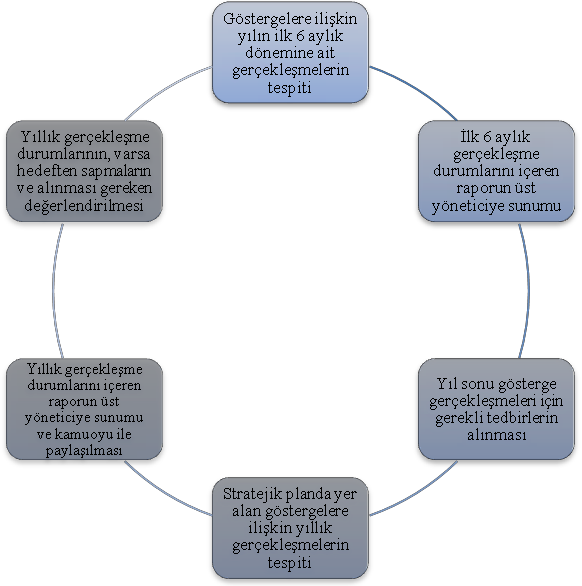 Şekil 3- İzleme değerlendirme döngüsü	Kaynak: Muhsin Yazıcıoğlu İmam Hatip OrtaokuluMUHSİN YAZICIOĞLU İHO MÜDÜRLÜĞÜ 2019-2023 STRATEJİK PLANI BİRİM SORUMLULUKLARITablo 32: Stratejiler/tedbirler tablosu.	Kaynak: Muhsin Yazıcıoğlu İmam Hatip OrtaokuluEKLER59İÇİNDEKİLERSayfaNoOKUL MÜDÜRÜ SUNUŞUİ (3)İÇİNDEKİLERİİ (4)TABLOLAR LİSTESİİİİ (5)GRAFİKLER VE ŞEKİLLER LİSTESİIVİ (6)KISALTMALARVİ (7)GİRİŞ8I.BÖLÜM: STRATEJİK PLAN HAZIRLIK SÜRECİ9FEVZİ ATLIOĞLU İLKOKULU 2019-2023 STRATEJİK PLAN HAZIRLIK SÜRECİ10II.BÖLÜM: DURUM ANALİZİ13A.	TARİHİ GELİŞİM14B.	YASAL YÜKÜMLÜLÜKLER VE MEVZUAT ANALİZİ16C.	FAALİYET ALANLARI VE HİZMETLER18D.	PAYDAŞ ANALİZİ21E.	KURUM İÇİ VE DIŞI ANALİZ23F.	EĞİTİM VE ÖĞRETİMDE GELİŞİM VE SORUN ALANLARI35G.	STRATEJİK PLAN MİMARİSİ36III.BÖLÜM: GELECEĞE YÖNELİM37A. MİSYON, VİZYON VE TEMEL DEĞERLER38B. STRATEJİK PLAN GENEL TABLOSU39C. TEMA, AMAÇ, HEDEF VE TEDBİRLER40IV. BÖLÜM: MALİYETLENDİRME50V. BÖLÜM: İZLEME VE DEĞERLENDİRME51A. 2010-2014 STRATEJİK PLANIN DEĞERLENDİRMESİ52B. İZLEME VE DEĞERLENDİRME MODELİ53EKLER59TABLOLAR LİSTESİSayfa NoTablo 1-İçindekiler Tablosu4Tablo 2-Tablolar Listesi5Tablo 3-Grafik ve Şekiller6Tablo 4- Kısaltmalar7Tablo 5- Yasal yükümlülükler ve mevzuat analizi tablosu16-17Tablo 6- Faaliyet alanları ve hizmetler tablosu18-20Tablo 7- 2014 Özdeğerlendirme Veli anketi sonuçlarına göre güçlü yönlerimiz tablosu.21Tablo 8- 2014 Özdeğerlendirme Öğrenci anketi sonuçlarına göre güçlü yönlerimiz tablosu21Tablo 9- 2014 Özdeğerlendirme Çalışan anketi sonuçlarına göre güçlü yönlerimiz tablosu.21Tablo 10- 2014 Özdeğerlendirme Veli anketi sonuçlarına göre zayıf yönlerimiz tablosu.21Tablo 11- 2014 Özdeğerlendirme Öğrenci anketi sonuçlarına göre zayıf yönlerimiz tablosu.21Tablo 12- 2014 Özdeğerlendirme Çalışan anketi sonuçlarına göre zayıf yönlerimiz tablosu.22Tablo 13-Mevcut yönetici ve personel sayısı tablosu.25Tablo 14- 2014 Yılı öğretmen kadrosu dağılım tablosu.25Tablo 15- Lisansüstü Eğitim Almış Öğretmenlerin Sayısı ve Oranı (2014 Yılı) tablosu.26Tablo 16- Muhsin Yazıcıoğlu İmam Hatip Ortaokulu Müdürlüğü teknolojik altyapı sayısal verileri (2011-2014) tablosu.26Tablo 17- Yıllara göre bütçe uygulama sonuçları giderler tablosu.27Tablo 18- Yıllara göre bütçe uygulama sonuçları gelirler tablosu.27Tablo 19 a- Kurs ve seminer faaliyetleri(2014) tablosu.28Tablo 19 b- Kurum Kültürü Toplantıları tablosu.28Tablo 19 c- Kurum Kültürü Toplantıları tablosu.29Tablo 20- Üst politika belgeleri tablosu.30Tablo 21- Yeni GZFT (2019) tablosu.31-34Tablo 22- Gelişim ve sorun alanları tablosu.35Tablo 23- Temel değerler tablosu.38Tablo 24- Performans Göstergeleri tablosu.41Tablo 25- Stratejiler tablosu.42Tablo 26- Performans Göstergeleri tablosu.45Tablo 27- Stratejiler tablosu.45Tablo 28- Performans Göstergeleri tablosu.48Tablo 29- Stratejiler tablosu.49 Tablo 30- 2019-2023 dönemi tahmini maliyet dağılımı tablosu.	 	50	 Tablo 31- İzleme değerlendirme takvimi tablosu	54 Tablo 32- Stratejiler/tedbirler tablosu.	 	56	 Tablo 33- Stratejiler/tedbirler tablosu.	 	57	Tablo 34- Stratejiler/tedbirler tablosu.58Tablo 35- OGYE/KALİTE KURULU LİSTESİ tablosu.59GRAFİKLER VE ŞEKİLLER LİSTESİSayfaNoŞekil 1- Muhsin Yazıcıoğlu İmam Hatip Ortaokulu Stratejik Planlama Modeli10Şekil 2- Stratejik Plan Oluşum Şeması12Şekil 3- Teşkilat Şeması24Şekil 4- İzleme değerlendirme döngüsü56KISALTMALARKISALTMALARGZFTGüçlü-Zayıf-Fırsat-TehditSWOTStrengths, Weaknesses, Opportunities, ThreatsKHKKanun Hükmünde KararnameMEBMilli Eğitim BakanlığıTKYToplam Kalite YönetimiDYSDoküman Yönetim SistemiHazırlık Programının Oluşturulması Stratejik Planlama Yöntem ve Kapsamı Stratejik Plan Ekip ve Kurulları Stratejik Planlama İş Takvimi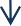 Hazırlık Programının Oluşturulması Stratejik Planlama Yöntem ve Kapsamı Stratejik Plan Ekip ve Kurulları Stratejik Planlama İş TakvimiHazırlık Programının Oluşturulması Stratejik Planlama Yöntem ve Kapsamı Stratejik Plan Ekip ve Kurulları Stratejik Planlama İş TakvimiHazırlık Programının Oluşturulması Stratejik Planlama Yöntem ve Kapsamı Stratejik Plan Ekip ve Kurulları Stratejik Planlama İş TakvimiTarihi GelişimMevzuat AnaliziMevzuat AnaliziFaaliyet Alanları ile Sunulan HizmetlerPaydaş AnaliziKurum İçi ve Kurum Dışı AnalizPEST AnaliziGZFT AnaliziÜst Politika Belgeleri AnaliziKurum İçi ve Kurum Dışı AnalizPEST AnaliziGZFT AnaliziÜst Politika Belgeleri AnaliziMisyonun BelirlenmesiMisyonun BelirlenmesiMisyonun BelirlenmesiTemel İlke ve Değerlerin BelirlenmesiTemel İlke ve Değerlerin BelirlenmesiTemel İlke ve Değerlerin BelirlenmesiTemel İlke ve Değerlerin BelirlenmesiTemaların BelirlenmesiTemaların BelirlenmesiTemaların BelirlenmesiTemaların BelirlenmesiTemaların BelirlenmesiTemaların BelirlenmesiTemaların BelirlenmesiStratejik Amaçların BelirlenmesiStratejik Amaçların BelirlenmesiStratejik Amaçların BelirlenmesiStratejik Amaçların BelirlenmesiStratejik Amaçların BelirlenmesiStratejik Amaçların BelirlenmesiStratejik Amaçların BelirlenmesiStratejik Hedeflerin BelirlenmesiStratejik Hedeflerin BelirlenmesiStratejik Hedeflerin BelirlenmesiStratejik Hedeflerin BelirlenmesiStratejik Hedeflerin BelirlenmesiStratejik Hedeflerin BelirlenmesiStratejik Hedeflerin BelirlenmesiPerformans Göstergelerinin BelirlenmesiPerformans Göstergelerinin BelirlenmesiPerformans Göstergelerinin BelirlenmesiPerformans Göstergelerinin BelirlenmesiStratejilerin BelirlenmesiStratejilerin BelirlenmesiStratejilerin BelirlenmesiNihai Stratejik PlanNihai Stratejik PlanNihai Stratejik PlanNihai Stratejik PlanNihai Stratejik PlanNihai Stratejik PlanNihai Stratejik PlanPerformans ProgramıYıllık performans hedefleri ile faaliyet ve projelerPerformans ProgramıYıllık performans hedefleri ile faaliyet ve projelerPerformans ProgramıYıllık performans hedefleri ile faaliyet ve projelerPerformans ProgramıYıllık performans hedefleri ile faaliyet ve projelerPerformans ProgramıYıllık performans hedefleri ile faaliyet ve projelerİzleme ve DeğerlendirmeFaaliyet Raporuİzleme ve DeğerlendirmeFaaliyet Raporuİzleme ve DeğerlendirmeFaaliyet RaporuYASAL YÜKÜMLÜLÜKLER VE MEVZUAT ANALİZİBu bölümde okulumuza yüklenen görev ve sorumluluklar ile okulumuzun faaliyet alanlarını düzenleyen mevzuat incelenerek, yasal yükümlülükler ve mevzuat analizi listesi oluşturulmuştur. Yasal yükümlülükler ve mevzuat analizi sonuçları okulumuzun faaliyet alanlarının belirlenmesine ve misyonumuzun oluşturulmasına katkı sağlamıştır.Muhsin Yazıcıoğlu İmam Hatip Ortaokulu yasal yetki, görev ve sorumlulukları, başta T.C. Anayasası olmak üzere 1739 sayılı Milli Eğitim Temel Kanunu ve 652 sayılı Milli Eğitim Bakanlığının Teşkilat ve Görevleri Hakkında KHK hükümlerine dayanılarak 28471 sayılı Resmi Gazete ’de yayımlanan Milli Eğitim Bakanlığı İl ve İlçe Milli Eğitim Müdürlükleri Yönetmeliği esaslarına göre belirlenmektedir.Türkiye Cumhuriyeti Anayasası1739 Sayılı Milli Eğitim Temel Kanunu430 Sayılı Tevhidi-i Tedrisat Kanunu652 Sayılı MEB Teşkilat ve Görevleri Hakkında KHK222 Sayılı İlköğretim ve Eğitim KanunuYASAL YÜKÜMLÜLÜKLER VE MEVZUAT ANALİZİ1. Yönetim HizmetleriKanun, tüzük, yönetmelik, yönerge, genelge, plan, program ve amirlerce kendilerine verilen görevleri yapmak.Bulunduğu görev alanındaki eğitim hizmetlerini incelemek, görev alanına giren okul ve kurumların ihtiyaçların tespit ederek kendi yetkisi dahilinde olanları yapmak, olmayanları yetkili makamlara bildirmek.ı2. İnsan Kaynakları HizmetleriOkul Müdürlüğüne bağlı görevli personel için öğretmen bilgi defteri ve formlarını tutmak, bu konuda İlçe ve İl ile koordinasyonu sağlamak, mevcut öğretmen sayılarını ve gelecek öğretim yılının öğretmen ve diğer personel ihtiyacını ilgili makamlara bildirmek.İlçe ve İl içinde nakil isteyen öğretmenlerin görev yeri taleplerini İlçe ve İl Milli Eğitim Müdürlüğüne sunmakİhtiyaç halinde vekil ve ücretli öğretmen görevlendirilmesini İlçe Makamına teklif etmek ve alınacak onay doğrultusunda işlem yapmak.Öğretmen ve diğer personelin terfi, izin, adaylık, emeklilik gibi özlük haklarına ilişkin işlemlerden yetkisi dahilinde olanların sonuçlandırılmasını sağlamak.Öğretmen ve diğer personelin disiplinle ilgili işlemlerini usulüne göre yapmak.Sözleşmeli personelin iş ve işlemlerini yürütmek.Emekliye ayrılmaları gerekenlerle, emekliye ayrılmak isteyenlerin işlemlerini yapmak.Personelin özlük haklarına ilişkin tahakkuk ve mutemetlik işlerini yürütmek.Öğretmen ve diğer personelin hizmet içi eğitimi için gerekli işlemleri yaparak ilgili makama iletmek.3. Eğitim-Öğretim HizmetleriKanun, tüzük, yönetmelik, yönerge, program, genelge ve amirlerle tespit edilen eğitim amaçlarının okul ve kurumlarda gerçekleştirilmesini sağlamak.Görev alanındaki okul ve kurumlarda eğitim faaliyetlerinin Atatürk ilke ve inkılâpları doğrultusunda yürütülmesini takip etmek, okul ve kurumlar ile öğrencilerin her türlü bölücü, yıkıcı ve zararlı etkilerden korunmasını sağlayıcı tedbirler almak.Öğrenciler ve gençleri kumar, içki, sigara, uyuşturucu maddeler ve yasaklanmış yayınlardan korumak için gerekli tedbirleri almak ve dikkate değer görülen durumları ilgili makamlara bildirmek.Görev alanındaki toplum kalkınmasına ilişkin plan ve programların hazırlanmasına ve uygulanmasına katılmak, ilgililerle devamlı iş birliği yapmak.Okullarda Rehberlik Servislerinin kurulmasını, bunların personel, araç, gereç ve benzeri bakımdan geliştirilmesini ve bu hizmetlerin mevzuata göre yürütülmesini sağlamak.Özel eğitime muhtaç çocukların eğitimi ile ilgili tedbirleri almak.Keçiören RAM ile gerekli koordinasyonu sağlamak.16İlkokuldan itibaren öğrencilerin mesleki ilgi ve yetenekleri doğrultusunda yönlendirilmelerine ve verimli çalışma alışkanlığı kazanmalarına yönelik tedbirler almak.Kurumun ders ve laboratuvar araç ve gereçleri ile bunların donatımına ve basılı eğitim malzemelerine ait ihtiyaçlar tespit etmek, planlamak ve ilgili yerlere iletmek.Yurt dışında öğrenim görürken yurda dönen, ilkokul öğrencilerinin nakil işlemlerinin mevzuata göre yürütülmesini sağlamak.Okul komisyon ve kurullarının mevzuata uygun olarak çalışmasını sağlamak.Öğrenci disiplin durumunu takip etmek, disiplinsizliği önleyici tedbirler almak.Okul da toplum ve insan sağlığı ile ilgili halka açık kurs ve seminer düzenlemek.Öğrencilerin periyodik tarama ve aşılama işlemlerinin zamanında yapılmasını, sporcu öğrencilere gerekli sağlık hizmetlerinin verilmesi için koordinasyonu sağlamak.Okul da eğitim programlarının uygulanması sırasında görülen aksaklıkları tespit etmek, düzeltilmesi için ilgili makamlara rapor sunmak.Okulun verdiği diploma ve belgeleri hazırlamak, onaylamak ve bunlara ait evrakları arşivlemek.Öğrencilerin serbest zamanlarını sosyal, kültürel, sportif, izcilik, halk oyunları vb. amatör faaliyet alanlarında değerlendirmelerine yönelik çalışma ve hizmetleri yürütmek.Okul içi ve okullar arası beden eğitimi ve spor faaliyetlerini organize etmek ve yürütmek.1Milli ve mahalli bayramların programlarının yapılması, uygulanması ve sonuçlarının değerlendirilmesine ilişkin işlerle ilgili verilen görevleri yapmak.Okul Aile Birliğinin usulüne uygun olarak çalışmalarını sağlamak.Okul da yapılan eğitici çalışmaları ilgili yönetmeliğe göre denetlemek, örnek çalışmaları çevreye duyurmak ve teşvik edici yarışmalar düzenlemek.Okul da sağlık, beslenme, trafik vb. hizmetlerle ilgili eğitim ve öğretim programlarının uygulanması için tedbirler almak.ı4. Bütçe-Yatırım Hizmetleriİlçe sınırları içindeki İl ve Bakanlığa ait veya tahsisli bina, tesis, araç ve gereçler ile İl ve Bakanlığın diğer imkânlarından, okulun faydalanmasını sağlamak.Okulun eğitim tesislerinin yapım, bakım ve onarım işlerini yürütmek.Bakanlık, İl, İlçe ve Kurumlardan gelecek bütçe tekliflerini incelemek, değerlendirmek ve gerekli ödeneğin sağlanması için ilgili makamlara teklifte bulunmakGenel Bütçeden Okulumuza ayrılan ödeneklerin mevzuata uygun olarak alınmasını sağlamak.Okulun eğitime ilişkin tahmini bütçesini hazırlayarak TEFBİS sistemine girmek, İlçe ve İl MEM’e sunmak.Ayniyat talimatnamesi gereği olan iş ve işlemleri yapmak.Diğer her türlü parasal iş ve işlemleri yapmak.6. Sivil Savunma HizmetleriOkul için sivil savunma ile ilgili plan ve programları düzenlemek, gerekli tespitleri yapmak ve tedbirleri almak.Sivil Savunma Teşkilatı ile koordinasyonu sağlamak ve hizmetin aksamadan yürütülmesini temin etmek.7. Araştırma-Plânlama-İstatistik HizmetleriGenel nüfus sayımlarına göre değerlendirme yapmak, muhtemel öğrenci artışı ve ilgisini tespit etmek, bu tespitler göre öğrenci dağılımını planlamak.Her türlü istatistiki bilginin toplanmasını, değerlendirilmesini sağlamak ve bunlarla ilgili formları hazırlamak ve geliştirmek.Okulun bina, araç ve gereç durumlarını gösteren istatistik ve kartların tutulmasını sağlamak.Okul genelinde başarı, disiplin vb. durumlarını takip etmek ve değerlendirmek.Öğrenci ve öğretmenlerin okulda dengeli bir şekilde dağılımını sağlamak için gerekli çalışmayı yapmak.Hizmetlerin çabuk ve verimli yürütülmesini sağlamak için araştırma ve planlama yapmak.eTablo 5: Yasal yükümlülükler ve mevzuat analizi tablosu.	Kaynakça: MEM mevzuatı17FAALİYET ALANLARI VE HİZMETLER1. EĞİTİM-ÖĞRETİM HİZMETLERİ1) Kanun, tüzük, yönetmelik, yönerge, program, genelge ve emirlerle tespit edilen eğitim amaçlarının okul ve kurumlarda gerçekleştirilmesini sağlamak,2) Okulun eğitim faaliyetlerinin Atatürk ilke ve inkılâpları doğrultusunda yürütülmesini takip etmek, okul öğrencilerin her türlü bölücü, yıkıcı ve zararlı etkilerden korunmasını sağlayıcı tedbirler almak,3) Türk dili, Türk tarihi, Türk kültürü ve güzel sanatlar alanındaki çalışmalar ile yakından ilgilenerek, çalışmaların faydalı bir şekilde yürütülmesini sağlamak,4) Okuldaki öğrencilerin bilgi seviyesini yükseltmek ve verimi artırmak için gerekli tedbirleri almak,5) Öğrencileri ve gençleri kumar, içki, sigara, uyuşturucu maddeler ve yasaklanmış yayınlardan korumak için gerekli tedbirleri almak ve dikkate değer görülen durumları ilgili makamlara bildirmek,6) Öğretim yılı başında ve sonunda okul yöneticileri ve öğretmenlerle toplantılar düzenlemek, bu toplantılarda okul ve kurumların huzurlu ve verimli çalışması için gerekli programları hazırlamak,çalışmaları değerlendirmek,8) Okuldaki öğrencilerin problemlerini inceletmek ve yaygın görülen problemler hakkında yönetici, öğretmen, veli ve öğrencileri aydınlatmak,9) Okulun eğitim programlarının uygulanması sırasında görülen aksaklıkları tespit etmek, düzeltilmesi için ilgili makamlara rapor sunmak,10) Öğrenci disiplin durumunu takip etmek, disiplinsizliği öneyici tedbirler almak, öğrenci üst disiplin kurulu hizmetlerini yürütmek,12) Öğrencilerin, serbest zamanlarını sosyal, kültürel, sportif, izcilik, halk oyunları ve benzeri amatör faaliyet alanlarında değerlendirmelerine yönelik çalışma ve hizmetleri yürütmek,14) Okul içi ve okullar arası beden eğitimi, izcilik ve spor faaliyetlerini organize et mek ve yürütmek,15) Okulun beden eğitimi, spor, halk oyunları ve benzeri faaliyetlerine ait araç-gereç, ödül ve diğer benzeri ihtiyaçları sağlamak,16) Millî ve mahallî bayramların programlarının yapılması uygulanması ve sonuçlarının değerlendirilmesine ilişkin işlerle ilgili verilen görevleri yapmak,17) Okulda yurt içi ve yurt dışında yapılacak her türlü faaliyetlere katılacak olan öğretmen ve öğrencilerin görev ve izin işlerini üst kuruma iletmek,17) Okulda toplum ve insan sağlığı ile ilgili halka açık kurs, seminer ve konferanslar düzenlemek,18) Okulda öğrencilerin periyodik tarama ve aşılama işlemlerinin zamanında yapılmasını, sporcu öğrencilere gerekli sağlık hizmetlerinin verilmesini sağlamak,19) Öğretmen ve diğer personeli sağlık hizmetlerinden en iyi şekilde yararlandırmak,20) Beslenme eğitim faaliyetlerini takip etmek,21) Okulda rehberlik servislerinin kurulmasını, bunların personel, araç, gereç ve benzeri bakımından geliştirilmesini ve bu hizmetlerin mevzuata göre yürütülmesini sağlamak,22) Okulda özel eğitim sınıflarının açılması ve bunların ihtiyaca göre sayılarının artırılması için tedbirler almak,23) Özel eğitime muhtaç çocukların eğitimi ile ilgili tedbirleri almak,24) Okulun, ders ve laboratuvar araç ve gereçleri ile bunların donatımına ve basılı eğitim malzemelerine ait ihtiyaçlarını tespit etmek,25) Eğitim araç ve gereçlerinin bakım ve onarımlarının yapılması ve bunların kullanılması ile ilgili tedbirler almak,26) Okulda sağlık, beslenme, trafik ve benzeri hizmetlerle ilgili eğitim ve öğretim programlarının uygulanması için tedbirler almak,27) Okul-Aile birliklerinin usulüne uygun olarak çalışmalarını sağlamak,28) Okulda aynı sınıfı okutan öğretmenlerin zaman zaman toplanarak program değerlendirmesi ve verimliliği artırıcı çalışmalar yapmalarını sağlamak,29) Her öğretim yılı başında kayıt bölgesinde sistem dışında öğrenci bıraktırmamak,30) Okulda eğitici çalışmalar yönetmeliğine göre yapılan çalışmaları denetlemek, örnek çalışmaları duyurmak ve teşvik edici yarışmalar düzenlemek.2. BİLİMSEL, KÜLTÜREL, SANATSAL VE SPORTİF FAALİYETLERBilimsel, sosyal ve kültürel çalışmaları yürütmek.Belirli gün ve haftalarla ilgili etkinlikleri yürütmek.İnceleme, tanıma ve araştırma amaçlı gezilerin düzenlenmesini sağlamak.Öğrencilerin değerler eğitimlerini almalarını sağlamak.Okulda okuma alışkanlığının artırıcı çalışmalar yapmak.Atatürk Sevgisi, Milli Tarih, Kültür ve Dil Bilincinin Yerleşmesini Sağlayıcı Çalışmalar Yapmak.Sergi, Panel, Konferans, Seminer gibi etkinlikler düzenlemek.Çeşitli spor dallarında öğrencilerin yetişmesi için gerekli egzersizlerin ve çalışmaların yapılmasını sağlamak ve bu öğrencilerin ilgili yarışmalara katılmak için gerekli işlemleri yerine getirmek.Milli ve mahalli bayram günleri ile ilgili törenlere katılmak.Satranç, Dama, Mangala gibi zekâ oyunlarının öğrencilerle tanınıp oynanmasını sağlamak.3. ARAŞTIRMA, GELİŞTİRME VE PROJELEROkul Stratejik Planının hazırlanmasını sağlamak.Stratejik Planın uygulanmasını izlemek.OGYE çalışmalarını takip etmek.Okulda yürütülen Bu Benim Eserim Projesi, yaşayan değerler projeler, değerler eğitimi projelerini takip etmek.AB projeleri ve diğer kamu kurumları ile ortaklaşa yürütülen projeleri takip etmek.EKYS sürecini takip etmek.Zümre Öğretmenler, Şube Öğretmenler ve Okul Öğretmenler Kurulu toplantı süreçlerini takip etmek.İstatistik verilerini toplama ve analiz etme süreçlerini yürütmek.Brifing bilgilerini toplama ve paylaşımını sağlamak.4. ÖLÇME VE DEĞERLENDİRMEOkul içindeki şikâyetlerin değerlendirilmesini sağlamak.Ön İnceleme işlemlerinin yürütülmesini takip etmek.Geçirilen teftiş ve rehberlik denetim çalışmalarının sonuçlarını inceleme ve değerlendirmek.Okuldaki iş ve işlemlerin denetime hazır halde olmasını sağlamak.İdare aleyhine açılan davlarla ilgili işlemleri yürütmek.Yargı kararlarını mevzuat uygun olarak uygulamak.Mevzuatın uygulanmasında tereddüde düşülen hususlarda üst birimlerden görüş alma ve bunu paylaşmak.5.YÖNETİM VE DENETİMYönetimsel iş ve işlemleri mevcut mevzuata uygun olarak yerine getirmek.Personelin kişisel gelişimlerini sağlayıcı çalışmalar yapmak.Personelin mevcut mevzuata uygun şekilde göreve gelmesini ve işlerini yerine getirme için düzenlemeler yapmak.Yürütülen yönetimsel işlerle ilgili üst birimleri bilgilendirme yapmak.Okul ili ilgili bilgileri sürekli güncelleyerek ulaşılmaya hazır halde bulundurmak.Üst Birimlerce ve kurumca düzenlenen tören, toplantı, kurul ve komisyonlara iştirak etmek.Protokol kurallarını uygulamak.Personele rehberlik etmek.Personele uygun çalışma ortamları sağlamak.Personelin katılımcılığının artırmak.Personelin moral gelişimine katkıda bulunmak.EKYS ve Stratejik Plan hazırlama ve uygulama anlayışını benimsetmek.Basın ve Halkla ile ilgili işleri yerine getirmek.İldeki ve beldedeki eğitim çalışmaların yakından izlemek.Okul web sitesini oluşturma ve güncellemesini yapmak.Okulda yapılan faaliyetleri üst birimlerle ve eğitim çevresi ile paylaşma getirmek.MEBBİS sistemi ile ilgili işlemlerin yürütülmesini kontrol etmek.TEFBİS sistemi ile ilgili işlemlerin yürütülmesini kontrol etmek.Evrak işlemlerini yürütmek.Arşiv işlemlerini yürütmek.Çalışma saatlerini ve görev dağılımını hazırlama ve uygulamak.Okul fiziki mekânların da bulunması zorunlu dokümanları bulundurma ve güncellemek.Süreli iş ve işlemleri takip etmek.Akıllı Tahta ve bilgisayar laboratuvarı uygulamasının geliştirilmesi için gerekli tedbirleri almak.6.FİZİKİ VE TEKNOLOJİK ALTYAPIDers araç ve gereçleri ile donatım ihtiyaçlarını temin etmek,Ücretsiz Ders Kitabı Temini Projesi kapsamında ders kitaplarını öğrencilere ulaştırmak,Taşınır ve taşınmazlara ilişkin iş ve işlemleri yürütmek,Depo iş ve işlemlerini yürütmek,Temizlik, güvenlik, ısınma, aydınlatma, onarım ve taşıma gibi işlemleri yürütmek,Satın alma iş ve işlemlerini yürütmek,Tahakkuk işlemlerine esas olan onayları almak ve ilgili diğer işlemleri yürütmek,Genel evrak ve arşiv hizmetlerini yürütmek.,Onarımlara ilişkin iş ve işlemleri yürütmek,Okul Binasının doğal afet ve tehlike halinde saldırılara karşı korumak için gerekli tedbirleri almak, her türlü tesisatın bakımını yaptırmak ve uyarıcı levhaları yerleştirmek,Okul binasında eğitim ortamlarının iyileştirilmesini sağlamak,Okul binasında ihtiyaç duyulan onarım işlerini MEBBİS Sistemine işlemek, üst birimlere bildirmek ve gerekli tedbirleri almak,Okulun su, elektrik, kanalizasyon, telefon, internet ve kalorifer tesisatının kontrol ve bakım işlerinyaptırmak.8. SİVİL SAVUNMA HİZMETLERİOkulda sivil savunma ile ilgili plan ve programları düzenlemek, gerekli tespitleri yapmak ve tedbirleri almak.Sivil Savunma Teşkilatı ile koordinasyonu sağlamak ve hizmetin aksamadan yürütülmesini teminetmek.9. BÜTÇE-YATIRIM HİZMETLERİGörev alanındaki harcamalarla ilgili olarak taslak programları usulüne uygun olarak hazırlamak ve zamanında ilgili makamlara iletmek.Ayniyat talimatnamesi gereği olan iş ve işlemleri yapmak.Personelin özlük haklarına ilişkin tahakkuk ve mutemetlik işerini yürütmek.Diğer her türlü parasal işlerini yapmak.Öğrenci İşleri95Ulaşılabilirlik95İletişim90Ders programları85Güvenilirlik85Ders Arası85Sınıf Ortamı80Olumlu Davranış Kazanma80Güvenirlik90Ders Araç ve Gereçleri85Olumlu DavranışKazanmaOlumlu DavranışKazanma85Öğrenme/Öğretme Yöntemleri89Kararlara Katılım88Ders Programları88Tablo 8: 2019 öz değerlendirme anketi Kaynak: Muhsin Yazıcıoğlu İmam Hatip OrtaokuluTablo 8: 2019 öz değerlendirme anketi Kaynak: Muhsin Yazıcıoğlu İmam Hatip OrtaokuluTablo 8: 2019 öz değerlendirme anketi Kaynak: Muhsin Yazıcıoğlu İmam Hatip OrtaokuluTablo 8: 2019 öz değerlendirme anketi Kaynak: Muhsin Yazıcıoğlu İmam Hatip OrtaokuluTablo 8: 2019 öz değerlendirme anketi Kaynak: Muhsin Yazıcıoğlu İmam Hatip OrtaokuluTablo 8: 2019 öz değerlendirme anketi Kaynak: Muhsin Yazıcıoğlu İmam Hatip OrtaokuluTablo 8: 2019 öz değerlendirme anketi Kaynak: Muhsin Yazıcıoğlu İmam Hatip OrtaokuluTablo 8: 2019 öz değerlendirme anketi Kaynak: Muhsin Yazıcıoğlu İmam Hatip Ortaokuluİletişim80Çalışana okul tarafından sağlanmasıgereken hizmetler80Okulda bulunan araç, gereç75Kararlara katılım75Okulun misyon, vizyon ve değerlerineilişkin algılamalar77Yönetimden Memnuniyet71Okul/Kurum ortamı72Okulun Fiziki Ortamı65Şikayetler (Dinleme, Dikkate Alınma ve Yanıtlama)64Okul/Kurum Hizmetlerine Ulaşma61Okul/Kurum Hizmetlerine Ulaşma61Kantin, Yemekhane, Yatakhaneler (varsa)60Muhsin Yazıcıoğlu İmam Hatip Ortaokulu Mevcut Yönetici ve Personel SayısıMuhsin Yazıcıoğlu İmam Hatip Ortaokulu Mevcut Yönetici ve Personel SayısıMuhsin Yazıcıoğlu İmam Hatip Ortaokulu Mevcut Yönetici ve Personel SayısıMuhsin Yazıcıoğlu İmam Hatip Ortaokulu Mevcut Yönetici ve Personel SayısıMuhsin Yazıcıoğlu İmam Hatip Ortaokulu Mevcut Yönetici ve Personel Sayısı2019 YILI2019 YILI2019 YILI2019 YILI2019 YILIMEVCUT YÖNETİCİ VE PERSONEL SAYISINORM KADROMEVCUT DURUMMEVCUT DURUMMEVCUT DURUMMEVCUT YÖNETİCİ VE PERSONEL SAYISINORM KADROErkekKadınToplamOKUL MÜDÜRÜ11-1MÜDÜR YARDIMCISI21-1ÖĞRETMEN52124052MEMUR----HİZMETLİ31234/C PERSONEL----KURUMDAKİ MEVCUT YÖNETİCİ VE PERSONEL SAYISI165610ÖĞRETMEN KADROSU (2019 Yılı İtibariyle)ÖĞRETMEN KADROSU (2019 Yılı İtibariyle)RESMİRESMİKADROLU ÖĞRETMEN SAYISI52ÜCRETLİ ÖĞRETMEN SAYISI5NORM FAZLASI ÖĞRETMEN SAYISI2TOPLAM59Tablo 14: 2019 Yılı Öğretmen Kadrosu Dağılım Tablosu	Kaynak: Muhsin Yazıcıoğlu İHO İstatistikleriTablo 14: 2019 Yılı Öğretmen Kadrosu Dağılım Tablosu	Kaynak: Muhsin Yazıcıoğlu İHO İstatistikleriTablo 14: 2019 Yılı Öğretmen Kadrosu Dağılım Tablosu	Kaynak: Muhsin Yazıcıoğlu İHO İstatistikleriTablo 14: 2019 Yılı Öğretmen Kadrosu Dağılım Tablosu	Kaynak: Muhsin Yazıcıoğlu İHO İstatistikleriLisansüstü Eğitim Almış Öğretmenlerin Sayısı ve Oranı (2019 Yılı)Lisansüstü Eğitim Almış Öğretmenlerin Sayısı ve Oranı (2019 Yılı)Lisansüstü Eğitim Almış Öğretmenlerin Sayısı ve Oranı (2019 Yılı)DOKTORAYÜKSEK LİSANSÖĞRETMEN SAYISI/ORANI-1%1Araç - Gereçler20182019İhtiyaçBilgisayar252520Yazıcı332Tarayıcı212Tepegöz---0Projeksiyon--0Televizyon112İnternet bağlantısıVarVarMevcutFen Laboratuarı11Malzeme İhtiyacı VarBilgisayar Lab.11Malzeme İhtiyacı VarFax11MevcutVideo----DVD Player---Fotoğraf makinesi---1Kamera---1Okul/kurumun	İnternetsitesiVarVarMevcutPersonel/e-mail	adresioranıVarVarMevcut%100MUHSİN YAZICIOĞLU İHO MÜDÜRLÜĞÜNÜN YILLARA GÖRE BÜTÇE UYGULAMA SONUÇLARIMUHSİN YAZICIOĞLU İHO MÜDÜRLÜĞÜNÜN YILLARA GÖRE BÜTÇE UYGULAMA SONUÇLARIMUHSİN YAZICIOĞLU İHO MÜDÜRLÜĞÜNÜN YILLARA GÖRE BÜTÇE UYGULAMA SONUÇLARIMUHSİN YAZICIOĞLU İHO MÜDÜRLÜĞÜNÜN YILLARA GÖRE BÜTÇE UYGULAMA SONUÇLARIGİDERLERGİDERLERGİDERLERGİDERLERYILLAR201620172018Okul-Aile birliği giderleri91.490,40      103.383,06      101.043,85GENEL TOPLAM91.490,40      103.383,06      101.043,85MUHSİN YAZICIOĞLU İHO MÜDÜRLÜĞÜNÜN YILLARA GÖRE BÜTÇE UYGULAMA SONUÇLARIMUHSİN YAZICIOĞLU İHO MÜDÜRLÜĞÜNÜN YILLARA GÖRE BÜTÇE UYGULAMA SONUÇLARIMUHSİN YAZICIOĞLU İHO MÜDÜRLÜĞÜNÜN YILLARA GÖRE BÜTÇE UYGULAMA SONUÇLARIMUHSİN YAZICIOĞLU İHO MÜDÜRLÜĞÜNÜN YILLARA GÖRE BÜTÇE UYGULAMA SONUÇLARIGELİRLERGELİRLERGELİRLERGELİRLERYILLAR201620172018Kantin Kira99.443,01        102.404,50    99.111,09Genel Bütçe99.443,01        102.404,50    99.111,09KURS VE SEMİNER FAALİYETLERİ (2019)KURS VE SEMİNER FAALİYETLERİ (2019)KURS VE SEMİNER FAALİYETLERİ (2019)KURS VE SEMİNER FAALİYETLERİ (2019)KURS VE SEMİNER SAYISIÖĞRETMEN (KADIN)ÖĞRETMEN (ERKEK)SEMİNERE KATILAN ÖĞRETMEN SAYISI (TOPLAM)512517KURUM KÜLTÜRÜ TOPLANTILARIKURUM KÜLTÜRÜ TOPLANTILARIKURUM KÜLTÜRÜ TOPLANTILARIKURUM KÜLTÜRÜ TOPLANTILARIKURUM KÜLTÜRÜ TOPLANTILARISEMİNER VE TOPLANTININ ADITOPLANTININ ADIYILLARA GÖRE KATILIMCI SAYISIYILLARA GÖRE KATILIMCI SAYISIYILLARA GÖRE KATILIMCI SAYISISEMİNER VE TOPLANTININ ADITOPLANTININ ADI201720182019EĞİTİM-ÖĞRETİM YILI BAŞI TOPLANTISI--5052STRATEJİK PLANLAMA SEMİNERİ--1012“MEB 2019-20123 STRATEJİK PLANI" KONULU 2013/26 SAYILI GENELGE VE EKİ HAZIRLIK PROGRAMI.” TANITIMTOPLANTISI.--1012KURUM KÜLTÜRÜ TOPLANTILARIKURUM KÜLTÜRÜ TOPLANTILARIKURUM KÜLTÜRÜ TOPLANTILARIKURUM KÜLTÜRÜ TOPLANTILARIKURUM KÜLTÜRÜ TOPLANTILARIKATILIMCILARTOPLANTI SIKLIĞIYILLARYILLARYILLARKATILIMCILARTOPLANTI SIKLIĞI201720182019Okul yöneticileri Toplantı SayısıHaftada bir-632Zümre Başkanları Toplantı SayısıDönem Başı ve Dönem Sonu-44Kurul/Komisyon toplantı sayılarıGerektiğinde-1624SIRA NOÜST POLİTİKA BELGELERİ1MEB 2019-2023 Stratejik Planı2Ankara İl Milli Eğitim Müdürlüğü 2019-2023 Stratejik Planı3Keçiören İlçe Milli Eğitim Müdürlüğü 2019-2023 stratejik plan419. Milli Eğitim Şurası Kararları5Keçiören Belediyesi Stratejik Planı6Milli Eğitim Kalite ÇerçevesiGüçlü Yönler (2019)Güçlü Yönler (2019)Güçlü Yönler (2019)Eğitim ve Öğretime ErişimEğitim ve Öğretimde KaliteKurumsal KapasiteOkulun merkezi yerde olmasıZorunlu eğitim nedeni ile kayıtsız öğrenci kalmamasıRehberlik Araştırma Merkezi tarafından okullarda eğitim alamayan bireylere evlerinde ve hastanelerde eğitim verilmesinin sağlamasıOkul web sitesinin güncel olmasıE-okul yazılımlarının kullanılmasıOkulda sosyal ağların kullanılmasıRehber öğretmen ve özel eğitim öğretmen sayısının yeterli olması.Engelli rampası bulunmasıEğitimde Kalite Yönetim Sistemini benimsemiş olmasıYöneticilerin nitelikli olmasıYöneticilerin kurum kültürü oluşturma, iletişim ve sorunların çözüme ulaştırılması bilinciyle çalışması.Çalışanların gayretli, özverili olması ve kurumsal kimliği önemsemesiPersonelin niteliğinin yüksek olması sayesinde yoğun iş potansiyelinin çözüme ulaştırılmasıProjelerin üretilmesi ve sürekliliğiProjelerin uygulanması.Üretilen projeleri velilerin desteklemesiSorunların çözümünde iletişim odaklı olunmasıSosyo - kültürel faaliyetlerde başarılar sağlanmasıToplumsal sorumluluk faaliyetlerine önem vermesiEkip ruhunun olmasıÖğrenciler ararsındaki eşitliğin sağlanmasıBütçe gelirlerinin etkili ve verimli kullanılmasıÖğretmen ihtiyacının karşılanmış olması.Yönetici sayısının yeterli olması.Kat yerleşim planı olması.Okul öncesi eğitimi destekleyen çalışmalar yapılmasıKantin gelirlerin olmasıSosyal sportiffaaliyetlerin sayılarında sürekli artış olmasıZayıf Yönler(2019)Zayıf Yönler(2019)Zayıf Yönler(2019)Eğitim ve Öğretime ErişimEğitim ve Öğretimde KaliteKurumsal KapasiteOkullar tarafından resmi yazıların E-evrak sistemi ile İlçe MilliEğitim Müdürlüğüne ulaştırılamaması.Okulların sms sistemine geçememesiVeli iletişim bilgilerinin güncel olmamasıDYS sisteminin okul personelleri tarafından kullanılamaması.Ortaokulda devamsızlığın olması.Okul öncesi eğitimde okullaşma oranının düşük olmasıPersonelin hizmet içi eğitiminin yetersizliğiDiğer kurumlardan geçişlerin personel performansını düşürüyor olmasıÇalışanların iş performansının ölçülememesi, taktir tanıma sisteminin olmamasıPersonele yönelik yeterince sosyal aktivite düzenlenmemesiAlınan karar ve uygulamalarda personel görüşünün alınmamasıTasarruf bilinci ve uygulamalarının yetersizliği.Gereksiz ve bilinçsiz teknoloji kullanımıTeknolojik imkanların yetersiz olmasıUluslararası proje ve olimpiyatlara öğrenci hazırlanamamasıDers saatlerinin fazla olmasıÇevre bilgisinin yetersizliği.Okulumuzda öğretmen ve öğrencilerin istenilen düzeyde sosyal etkinliklere katılmaması.Hizmetiçi eğitim faaliyetlerinin başlamamasıKat yerleşim planı olmaması.Misafir ve bekleme salonunun olmamasıYönlendirme levhalarının eksikliğinin olmasıTelefon santralinin yetersiz olması, internet hızının yavaşlığıKurum içi dengeli ücret dağılımının olmamasıOkulumuzda teknolojik alt yapının güçlü olmamasıTeknolojik araçlardaki kapasite düşüklüğüDerslik sayısının yetersizliği.Kapalı spor salonu ve çok amaçlı salon olmamasıOyun ve fiziki dersler etkinlikleri için özel bir alan olmamasıOkulumuzda geleneksel hale gelmiş sosyal etkinliklerin olmamasıSes sisteminin yeterli olmaması.Binalarının fiziki kapasitesinin yetersiz oluşu.Yeterli Labaratuar malzemelerinin olmamasıFırsatlar(2019)Fırsatlar(2019)Fırsatlar(2019)Eğitim ve Öğretime ErişimEğitim ve Öğretimde KaliteKurumsal KapasiteKonumu nedeni ile ulaşım kolaylığının olmasıOkula ulaşımın kolay olmasıMilli Eğitim Bakanlığı'na yakın olması nedeni ile kolay ve çabuk erişim sağlanması.Atanma taleplerinde öncelikli tercih edilen okullar arasında olmasıTeknolojik imkanların artmasıyla idare-veli-öğretmen ve öğrenci iletişiminin çok yönlü sağlanabilmesiKültür merkezine yakın olması.Üniversitelerin akademik, bilimsel, sosyal birim ve kurumlarına kolay erişim sağlanması ve bunlardan yararlanılması.Diğer bakanlıklarla aynı ilde olması böylece bakanlıklar ile kolay koordinasyon sağlanması.Kamu ve özel sektörde rehberlik hizmeti alınabilecek uzmanların olması ve onlara ulaşma kolaylığının olması.MEB desteğine çabuk ve kolay erişim sağlanması.Kaymakamın eğitime destek vermesi.Belediyenin eğitim çalışmalarına destek vermesi.Özel ve Resmi kurumlarla iletişiminin güçlü olması.Vakıf dernekler, Sivil Toplum Kuruluşları (STK) ve hayırseverlerle iletişimin güçlü olması.Sektörlerin mesleki ve teknik eğitim konusunda iş birliğine açık olmasıOkulun çevrede saygın bir imajının olmasıTeknolojik gelişmeleri takip ediyor olması.Okula yönelik veli ve toplum desteğinin olması.Geniş bir paydaş kitlesinin olması.Türkiye’nin uluslararası platformda saygınlığı olan üniversitelerin ilimizde olması.Hizmet içi eğitim hizmeti alınabilecek kurumların olması.Hayırsever ve kuruluşların sosyal ve ekonomik katkılarının sağlanmasıTam teşekküllü devlet hastanesinin olması.Kitle iletişim araçlarına ilimizde kolay ulaşılabilir olması.Bölgenin jeopolitik olarak diğer bölgelere kolay ulaşılabilir olması.Tehditler(2019)Tehditler(2019)Tehditler(2019)Eğitim ve Öğretime ErişimEğitim ve Öğretimde KaliteKurumsal KapasiteToplumda zararlı maddelere erişiminkolaylaşması, Madde bağımlılığının artmasıToplumda şiddet olaylarının oranlarında artış olmasıMetropol olmasından dolayı toplumda kaynaşma-bütünleşmenin yeterince olmaması.Okula servis aracı ile ulaşım sağlayan öğrencilerin olmasıAlo 147 hattı (Bimer)Nüfus hareketleri ve kentleşmede yaşanan hızlı değişim.Öğretmen, yönetici ve ailelerin özel eğitim konusunda yeterli bilgiye sahip olmaması.Sokakta yaşayan ve çalışan çocukların eğitim alamaması.Öğrenci ve ailelerin meslekler ve iş hayatı ile ilgili yeterli bilgiye sahip olmaması.Öğrenci nakilleri için zamansınırlamasının olmamasıEğitim programlarının sürekli değişmesi.Göç alan bir mahalle olması. Nüfus artışının fazla olması.Toplumda uyuşturucuya erişimin kolaylaşmasıResim, müzik, beden eğitimi ve din kültürü ve ahlak bilgisi derslerine branş öğretmeni girmemesi.Öğretmen kariyer sisteminin yeniden yapılmaması.Öğretmen performans değerlendirmesinin belirli aralıklarla bakanlıkça yapılmaması.Parçalanmış aile profilinin fazla olmasıÖğretmenlere Rotasyon uygulanması.Şiddet ve zorbalık olaylarında artış olması.Toplumda kaynaştırma- bütünleştirme uygulamalarının yaygınlaştırılmasına yönelik olumsuz algı olması.Dilimizin etkili ve güzel kullanılamaması.Görsel ve yazılı basının eğitim çağı çocuk ve gençler üzerindeki olumsuz etkisi.Kayıt bölgesinin çok genişalanda tutulması, nüfus oranının yüksek olması.Gelişen ve değişen teknolojiye uygun donatım maliyetlerinin yüksek olması.Bilişim ve bilgi sistemlerine yönelik tehditlerin olması (Siber zorbalık vb.)Özel eğitim alt sınıfının bulunması.Vakıf dernekler, Sivil Toplum Kuruluşları (STK) ve hayırseverlerle iletişimin zayıf olmasıOkul bahçesi ve oyun alanının yetersiz olması.Derslik sayısının yetersizliği.Sanayileşmenin yeterince olmaması.Eğitim ve Öğretime ErişimEğitim ve Öğretimde KaliteKurumsal KapasiteOkul öncesi eğitimde okullaşmaEğitim-Öğretimi TamamlamaEğitim-Öğretime KatılımOkulumuzda kütüphane bulunmamasıÖğrenci gelişimine yönelik veli eğitimleriÖğrenci BaşarısıBilimsel, kültürel, sanatsal ve sportif faaliyetlerYabancı Dil ve HareketlilikOkul sağlığı ve hijyenOkul güvenliğiZararlı alışkanlıklarÇalışanların geliştirilmesiDezavantajlı öğrencilere yönelik faaliyetlerÇalışanların ödüllendirilmesi ve motivasyonUlusal ve uluslar arası projelerin artırılmasıBeşeri Alt YapıFiziki ve Mali Alt YapıYönetim ve OrganizasyonEnformasyon Teknolojilerinin Kullanımının ArtırılmasıOkul ve kurumların sosyal, kültürel, sanatsal ve sportif faaliyet alanlarının yetersizliğiİkili eğitim ve kalabalık sınıflarÖzel eğitime ihtiyacı olan öğrencilere uygun eğitim ve öğretim ortamlarıÖzel eğitim okullarının yaygın olmamasıBürokrasinin azaltılmasıPaydaş memnuniyetine yönelik eğitim-öğretim ortamlarının artırılmasıTEMEL DEĞERLERİMİZTEMEL DEĞERLERİMİZGÜVENİLİRLİKHESAP VEREBİLİRLİKEŞİTLİK VE ADALETKATILIMCILIKŞEFFAFLIKGİRİŞİMCİLİKTAKIM ÇALIŞMASISÜREÇLERLE YÖNETİMİLETİŞİMTARAFSIZLIKSAYGINLIKİŞBİRLİĞİ,ÖNCÜLÜKEVRENSELLİKYENİLİKÇİLİKNEZAKET VE ZERAFETPLANLI ÇALIŞMAMİLLİ VE MANEVİ DEĞERLERE BAĞLILIKÖLÇÜLEBİLİRLİKÇEVREYE DUYARLILIKNoPerformans GöstergeleriÖnceki YıllarÖnceki YıllarÖnceki YıllarHedefNoPerformans Göstergeleri20172018201920231.1.1İlçe	MEM	tarafından	okulumuza	yönlendirilen	bireylerin yönlendirildikleri eğitime erişim oranı (%)--90991.1.220 gün ve üzeri devamsız öğrenci oranı %)--811.1.3Devamsızlık nedenlerinin tespiti için yapılan çalışma sayısı--710NoStratejilerAna SorumluDiğer Sorumlu Birimler1Okul binasının engelli öğrencilere uygun hale getirilmesi için gerekli çalışmalar yapılacaktır.OABMÜDÜR YARDIMCISI2Yönetici ve öğretmenlerin kaynaştırma eğitiminin amaçları ve önemi hakkında bilgilendirilmeleri sağlanacaktır.MÜDÜR YARDIMCISIOGYE EKİPÜYELERİ/KALİTE KURULU3Devamsızlığı azaltmak için etkin rehberlik ve yönlendirme hizmetleri yapılacaktır.MÜDÜR YARDIMCISIREHBER ÖĞRETMEN4Özel eğitim ihtiyacı olan bireylerin tespiti için tarama ve tanılama sistemindeki gelişimler takip edilerek bireylerin, tanısına uygun eğitime erişmelerine ve devam etmelerine imkân sağlanacaktır.MÜDÜR YARDIMCISIREHBER ÖĞRETMEN5Zorunlu eğitimden erken ayrılmaların önlenmesine ve devamsızlıkların azaltılmasına yönelik öğrenci devamsızlıklarını izleme ve önleme çalışmaları yapılacaktır.MÜDÜR YARDIMCISIMÜDÜR YARDIMCISI6Bireylerin yaşam kalitelerinin artırılmasına yönelik kurslara erişim imkânları ile bu kurslara katılım oranları artırılacaktır.MÜDÜR YARDIMCISIOGYE EKİP ÜYELERİ/KALİTE KURULU7Okulun kayıt bölgesi içerisinde tanıtılması, eğitim olanaklarının anlatılması.MÜDÜR YARDIMCISIOGYE EKİP ÜYELERİ/KALİTE KURULU8Engelliler ve kız çocukları başta olmak üzere dezavantajlı bireylerin eğitim ve öğretime erişimlerine yönelik çalışmalar artırılacaktır.MÜDÜR YARDIMCISIREHBER ÖĞRETMENNoPerformans GöstergeleriÖnceki yıllarÖnceki yıllarHedefNoPerformans Göstergeleri2018201920232.1.1Bir eğitim ve öğretim yılında sanat, bilim, kültür ve spor alanlarında en az bir faaliyetekatılan öğrenci oranı-1002002.1.2Öğrenci başına okunan kitap sayısı-12202.1.3Kaynaştırma eğitiminin amaçları ve önemi hakkında bilgilendirilen yönetici veöğretmenlerin oranı (%)-90992.1.4Kaynaştırma eğitiminin amaçları ve önemi hakkında bilgilendirilen veli oranı %-25802.1.5Beyaz Bayrak sertifikasına sahip olmak--12.1.6Beslenme Dostu Okul Sertifikasına sahip olmak--12.1.7Onur Belgesi alan öğrenci oranı (%)-5102.1.8Obezite, sağlıklı yaşam ve sağlıklı beslenme konusunda düzenlenen faaliyet sayısı-5102.1.9Obezite, sağlıklı yaşam ve sağlıklı beslenme konusunda düzenlenen faaliyetlere katılan öğrenci sayısı-500600NoPerformans GöstergeleriÖnceki YıllarÖnceki YıllarHedefNoPerformans Göstergeleri2018201920233.1.1Norm kadro doluluk oranı90951003.1.2Öğretmenlerin katıldığı hizmet içi faaliyetsayısı-20503.1.3Öğretmen başına yıllık hizmet içi eğitimsüresi (saat)--603.1.4Okulumuz bünyesinde düzenlenen sosyalfaaliyet sayısı-10503.1.5Okulumuz bünyesinde düzenlenen sosyalfaaliyetlere katılan personel sayısı-10303.1.6Lisansüstü eğitimi tamamlayan personeloranı (%)-5153.1.7Sivil Savunma faaliyetleri için düzenlenenhizmet içi eğitim sayısı--23.1.8Sivil Savunma faaliyetleri için düzenlenenhizmet içi eğitimlerine katılan kişi sayısı--503.1.9Yeni düzenlenen alan(mekan) sayısı--43.1.10Çok amaçlı salon, dersliklerin ihtiyaçlarınınkarşılanma oranı %-30903.1.11Çalışan memnuniyet oranı %-6599NoStratejilerAna SorumluDiğer Sorumlu Birimler19Hizmet içi eğitim planlamaları, çalışanların talepleri, denetim raporları ve tespit edilen sorun alanları dikkatealınarak yapılacaktır.MÜDÜR YARDIMCISIOGYE EKİP ÜYELERİ/KALİTEKURULU20Talep	eden	her	çalışanın	hizmet	içi eğitimlere adil koşullarda ulaşabilmesisağlanacaktır.MÜDÜR YARDIMCISIMÜDÜR YARDIMCISI21Hizmet içi eğitimlerin, alanında uzman eğitim görevlilerince verilmesini sağlamak için ilgili kuruluşlar, kamu kurumları ve özel sektörle iş birliğiyapılacaktır.MÜDÜR YARDIMCISIOGYE EKİP ÜYELERİ/KALİTEKURULU22Hizmet içi eğitimler sonunda eğitim içeriğine ilişkin belirlenen kazanımların ölçülmesi ve sertifikalandırılması ile hizmet içi eğitim faaliyetlerinin etkinliğinin analiz edilmesine yönelikizleme değerlendirmelerin arşivlenmesi sağlanacaktır.MÜDÜR YARDIMCISIOGYE EKİP ÜYELERİ/KALİTEKURULU23Çalışanların görevlendirilmesinde, aldığı eğitim, sahip olduğu geçerli sertifikalar ve yabancı dil becerisi gibi yeterliliklerdikkate alınacaktır.MÜDÜR YARDIMCISIOGYE EKİP ÜYELERİ/KALİTEKURULU24Çalışanların bilgi birikimini artırmak ve tecrübe paylaşımını sağlamak amacıyla ulusal ve uluslararası kurum vekuruluşlarla ortak faaliyetler yapılacaktır.MÜDÜR YARDIMCISIOGYE EKİP ÜYELERİ/KALİTEKURULU25Okul ve kurumların temizlik, güvenlik ve sekretarya gibi alanlardaki destek personeli ihtiyacının giderilmesineyönelik çalışmalar yapılacaktır.MÜDÜR YARDIMCISIMÜDÜR YARDIMCISI26Okulumuz çalışanlarının motivasyonunuve	iş	doyumunu	artırmaya	yönelik çalışmalar yapılacaktır.MÜDÜR YARDIMCISIOGYE EKİP ÜYELERİ/KALİTEKURULU27Okulumuz	personelinin	iş	güvenliği eğitimini tamamlamaları sağlanacaktır.MÜDÜR YARDIMCISIREHBER ÖĞRETMEN28Engelli çalışanlara bilgi, beceri ve engeldurumlarına	uygun	görevler	verilmesi sağlanacaktır.MÜDÜR YARDIMCISIREHBER ÖĞRETMEN2019-2023 DÖNEMİ TAHMİNİ MALİYET DAĞILIMI TABLOSU2019-2023 DÖNEMİ TAHMİNİ MALİYET DAĞILIMI TABLOSU2019-2023 DÖNEMİ TAHMİNİ MALİYET DAĞILIMI TABLOSUAMAÇ VE HEDEFLERMALİYET (TL)ORAN(%)Stratejik Hedef 1.193.376,3518,52Stratejik Amaç 193.376,3518,52Stratejik Hedef 2.182.397,4716,36Stratejik Amaç 282.397,4716,36Stratejik Hedef 3.1327.978,1865,12Stratejik Amaç 3327.978,1865,12TOPLAM503.752,00100İZLEME DEĞERLENDİRME TAKVİMİİZLEME DEĞERLENDİRME TAKVİMİİZLEME DEĞERLENDİRME TAKVİMİİZLEME DEĞERLENDİRME TAKVİMİİZLEMEDEĞERLENDİRME DÖNEMİGERÇEKLEŞTİRİLME ZAMANIİZLEME DEĞERLENDİRME DÖNEMİ SÜREÇ AÇIKLAMASIZAMAN KAPSAMIBirinci DönemHer Yılın Temmuz Ayı İçerisindeGöstergeler ile ilgili gerçekleşme durumlarına ilişkin verilerin toplanması vedeğerlendirilmesiGöstergelerin gerçekleşme durumları hakkında hazırlanan raporun üst yöneticiye sunulmasıOcak- Temmuzİkinci Dönemİzleyen Yılın Şubat Ayı Sonuna KadarGöstergeler ile ilgili yıl sonu gerçekleşme durumlarına ilişkin verilerin toplanması ve konsolide edilmesiÜst yönetici başkanlığında harcama birim yöneticilerince yılsonu gerçekleşmelerinin, gösterge hedeflerinden sapmaların ve sapma nedenlerin değerlendirilerek gerekli Stratejilerin alınmasıTüm YılTablo 31: İzleme değerlendirme takvimi tablosu	Kaynak: Muhsin Yazıcıoğlu İmam Hatip OrtaokuluTablo 31: İzleme değerlendirme takvimi tablosu	Kaynak: Muhsin Yazıcıoğlu İmam Hatip OrtaokuluTablo 31: İzleme değerlendirme takvimi tablosu	Kaynak: Muhsin Yazıcıoğlu İmam Hatip OrtaokuluTablo 31: İzleme değerlendirme takvimi tablosu	Kaynak: Muhsin Yazıcıoğlu İmam Hatip Ortaokulu54545454TEMASTRATEJİK HEDEFNoSTRATEJİLER/TEDBİRLERANA SORUMLUDİĞER SORUMLUBİRİMLEREĞİTİM VE ÖĞRETİM EERİŞİMStratejik Hedef 1.1.Plan dönemi sonuna kadar dezavantajlı gruplar başta olmak üzere kayıt bölgesindeki tüm öğrencilerin okulumuzda eğitime katılımlarını sağlamak ve tamamlama oranlarını artırmak.1Okulöncesi eğitimde ailelere düşen maliyeti azaltacak düzenlemeler yapılacaktır.MÜDÜR YARDIMCISIOABEĞİTİM VE ÖĞRETİM EERİŞİMStratejik Hedef 1.1.Plan dönemi sonuna kadar dezavantajlı gruplar başta olmak üzere kayıt bölgesindeki tüm öğrencilerin okulumuzda eğitime katılımlarını sağlamak ve tamamlama oranlarını artırmak.2Okul binasının engelli öğrencilere uygun hale getirilmesi için gerekli çalışmalar yapılacaktır.OABMÜDÜR YARDIMCISIEĞİTİM VE ÖĞRETİM EERİŞİMStratejik Hedef 1.1.Plan dönemi sonuna kadar dezavantajlı gruplar başta olmak üzere kayıt bölgesindeki tüm öğrencilerin okulumuzda eğitime katılımlarını sağlamak ve tamamlama oranlarını artırmak.3Yönetici ve öğretmenlerin kaynaştırma eğitiminin amaçları ve önemi hakkında bilgilendirilmeleri sağlanacaktır.MÜDÜR YARDIMCISIOGYE EKİP ÜYELERİ/KALİ TE KURULUEĞİTİM VE ÖĞRETİM EERİŞİMStratejik Hedef 1.1.Plan dönemi sonuna kadar dezavantajlı gruplar başta olmak üzere kayıt bölgesindeki tüm öğrencilerin okulumuzda eğitime katılımlarını sağlamak ve tamamlama oranlarını artırmak.4Devamsızlığı azaltmak için etkin rehberlik ve yönlendirme hizmetleri yapılacaktır.MÜDÜR YARDIMCISIREHBER ÖĞRETMENEĞİTİM VE ÖĞRETİM EERİŞİMStratejik Hedef 1.1.Plan dönemi sonuna kadar dezavantajlı gruplar başta olmak üzere kayıt bölgesindeki tüm öğrencilerin okulumuzda eğitime katılımlarını sağlamak ve tamamlama oranlarını artırmak.5Özel eğitim ihtiyacı olan bireylerin tespiti için tarama ve tanılama sistemindeki gelişimler takip edilerek bireylerin, tanısına uygun eğitime erişmelerine ve devam etmelerine imkân sağlanacaktır.MÜDÜR YARDIMCISIREHBER ÖĞRETMENEĞİTİM VE ÖĞRETİM EERİŞİMStratejik Hedef 1.1.Plan dönemi sonuna kadar dezavantajlı gruplar başta olmak üzere kayıt bölgesindeki tüm öğrencilerin okulumuzda eğitime katılımlarını sağlamak ve tamamlama oranlarını artırmak.6Zorunlu eğitimden erken ayrılmaların önlenmesine ve devamsızlıkların azaltılmasına yönelik öğrenci devamsızlıklarını izleme ve önleme çalışmaları yapılacaktır.MÜDÜR YARDIMCISIMÜDÜR YARDIMCISIEĞİTİM VE ÖĞRETİM EERİŞİMStratejik Hedef 1.1.Plan dönemi sonuna kadar dezavantajlı gruplar başta olmak üzere kayıt bölgesindeki tüm öğrencilerin okulumuzda eğitime katılımlarını sağlamak ve tamamlama oranlarını artırmak.7Bireylerin yaşam kalitelerinin artırılmasına yönelik kurslara erişim imkânları ile bu kurslara katılım oranları artırılacaktır.MÜDÜR YARDIMCISIOGYE EKİP ÜYELERİ/KALİT E KURULUEĞİTİM VE ÖĞRETİM EERİŞİMStratejik Hedef 1.1.Plan dönemi sonuna kadar dezavantajlı gruplar başta olmak üzere kayıt bölgesindeki tüm öğrencilerin okulumuzda eğitime katılımlarını sağlamak ve tamamlama oranlarını artırmak.8Engelliler ve kız çocukları başta olmak üzere dezavantajlı bireylerin eğitim ve öğretime erişimlerine yönelik çalışmalar artırılacaktır.MÜDÜR YARDIMCISIREHBER ÖĞRETMENTEMASTRATEJİK HEDEFNoSTRATEJİLER/TEDBİRLERANA SORUMLUDİĞER SORUMLUBİRİMLEREĞİTİM VE ÖĞRETİMDE KALİTEStratejik Hedef 2.1.Okulumuzda eğitim öğretim gören öğrencilerin bedensel, ruhsal, zihinsel ve sosyal gelişimlerine yönelik faaliyetlere katılım oranını ve öğrencilerin başarı düzeylerini artırmak.9Okulumuzda Eğitimde Kalite Yönetim Sistemi (EKYS) çalışmaları yapılacaktır.MÜDÜR YARDIMCISIOGYE EKİP ÜYELERİ/KALİTE KURULUEĞİTİM VE ÖĞRETİMDE KALİTEStratejik Hedef 2.1.Okulumuzda eğitim öğretim gören öğrencilerin bedensel, ruhsal, zihinsel ve sosyal gelişimlerine yönelik faaliyetlere katılım oranını ve öğrencilerin başarı düzeylerini artırmak.10Okulumuza Öğrencilerin yararlanacağı donanımlı kütüphaneyapılacaktır.MÜDÜR YARDIMCISIOABEĞİTİM VE ÖĞRETİMDE KALİTEStratejik Hedef 2.1.Okulumuzda eğitim öğretim gören öğrencilerin bedensel, ruhsal, zihinsel ve sosyal gelişimlerine yönelik faaliyetlere katılım oranını ve öğrencilerin başarı düzeylerini artırmak.11Rehberlik ve araştırma merkezlerinin eğitsel değerlendirme ve tanılama hizmetleri başta olmak üzere, riskli ve öncelikli alanlar tespit edilerek bütün süreçlerinin hizmet kalitesi artırılacaktır.MÜDÜR YARDIMCISIREHBER ÖĞRETMENEĞİTİM VE ÖĞRETİMDE KALİTEStratejik Hedef 2.1.Okulumuzda eğitim öğretim gören öğrencilerin bedensel, ruhsal, zihinsel ve sosyal gelişimlerine yönelik faaliyetlere katılım oranını ve öğrencilerin başarı düzeylerini artırmak.12Okul sağlığı ve hijyen konularında öğrencilerin, ailelerin ve çalışanların bilinçlendirilmesine yönelik faaliyetler yapılacaktır. Okullarımızın bu konulara ilişkin değerlendirmelere (Beyaz Bayrakvb.) katılmaları desteklenecektir.MÜDÜR YARDIMCISIREHBER ÖĞRETMENEĞİTİM VE ÖĞRETİMDE KALİTEStratejik Hedef 2.1.Okulumuzda eğitim öğretim gören öğrencilerin bedensel, ruhsal, zihinsel ve sosyal gelişimlerine yönelik faaliyetlere katılım oranını ve öğrencilerin başarı düzeylerini artırmak.13Okulumuza satranç odası ve öğrencilere yönelik masa tenisi oyun alanları yapılacaktır.MÜDÜR YARDIMCISIOABEĞİTİM VE ÖĞRETİMDE KALİTEStratejik Hedef 2.1.Okulumuzda eğitim öğretim gören öğrencilerin bedensel, ruhsal, zihinsel ve sosyal gelişimlerine yönelik faaliyetlere katılım oranını ve öğrencilerin başarı düzeylerini artırmak.14Sosyal, sanatsal, kültürel ve sportif faaliyetlerin sayısı, çeşidi ve öğrencilerin söz konusu faaliyetlere katılım oranı artırılacak, gerçekleştirilecek faaliyetlerin takip edilebilmesine imkân sağlayacak bir izleme sistemi geliştirilecektir.MÜDÜR YARDIMCISIOABEĞİTİM VE ÖĞRETİMDE KALİTEStratejik Hedef 2.1.Okulumuzda eğitim öğretim gören öğrencilerin bedensel, ruhsal, zihinsel ve sosyal gelişimlerine yönelik faaliyetlere katılım oranını ve öğrencilerin başarı düzeylerini artırmak.15Daha çok öğrencinin yararlanması için spor malzemelerinin sayısı artırılacaktır.MÜDÜR YARDIMCISIOABEĞİTİM VE ÖĞRETİMDE KALİTEStratejik Hedef 2.1.Okulumuzda eğitim öğretim gören öğrencilerin bedensel, ruhsal, zihinsel ve sosyal gelişimlerine yönelik faaliyetlere katılım oranını ve öğrencilerin başarı düzeylerini artırmak.16Okuma kültürünün erken yaşlardan başlayarak yaygınlaştırılması amacıyla yayınlar çıkarılacak, kitap sayısı artırılacak, yayın arşivi elektronik ortama aktarılacak ve izleme çalışmaları yapılacaktır.MÜDÜR YARDIMCISIOGYE EKİP ÜYELERİ/KALİT E KURULUEĞİTİM VE ÖĞRETİMDE KALİTEStratejik Hedef 2.1.Okulumuzda eğitim öğretim gören öğrencilerin bedensel, ruhsal, zihinsel ve sosyal gelişimlerine yönelik faaliyetlere katılım oranını ve öğrencilerin başarı düzeylerini artırmak.17Özel yetenekli bireylerin eğitim ve öğretim ihtiyaçlarını karşılayacak öğretim programlarının geliştirilmesi için ilgili birim ve paydaşlarla iş birliği yapılacak.MÜDÜR YARDIMCISIREHBER ÖĞRETMENEĞİTİM VE ÖĞRETİMDE KALİTEStratejik Hedef 2.1.Okulumuzda eğitim öğretim gören öğrencilerin bedensel, ruhsal, zihinsel ve sosyal gelişimlerine yönelik faaliyetlere katılım oranını ve öğrencilerin başarı düzeylerini artırmak.18İlgili paydaşlarla iş birliğinde engelli bireylerin eğitim ve öğretim ihtiyaçlarını karşılayacak öğretim programlarının geliştirilmesi ve güncellenmesi çalışmaları yapılacaktır. Engelli bireylerin eğitim ve öğretim süreçleri konusunda aile, öğretmen, yönetici eğitimler yapılacaktır.MÜDÜR YARDIMCISIREHBER ÖĞRETMENTablo 33: Stratejiler/tedbirler tablosu.	Kaynak: Muhsin Yazıcıoğlu İmam Hatip Ortaokulu57Tablo 33: Stratejiler/tedbirler tablosu.	Kaynak: Muhsin Yazıcıoğlu İmam Hatip Ortaokulu57Tablo 33: Stratejiler/tedbirler tablosu.	Kaynak: Muhsin Yazıcıoğlu İmam Hatip Ortaokulu57Tablo 33: Stratejiler/tedbirler tablosu.	Kaynak: Muhsin Yazıcıoğlu İmam Hatip Ortaokulu57Tablo 33: Stratejiler/tedbirler tablosu.	Kaynak: Muhsin Yazıcıoğlu İmam Hatip Ortaokulu57Tablo 33: Stratejiler/tedbirler tablosu.	Kaynak: Muhsin Yazıcıoğlu İmam Hatip Ortaokulu57TEMASTRAT EJİK HEDEFNoSTRATEJİLER/TEDBİRLERSTRATEJİLER/TEDBİRLERSTRATEJİLER/TEDBİRLERSTRATEJİLER/TEDBİRLERSTRATEJİLER/TEDBİRLERSTRATEJİLER/TEDBİRLERANA SORUMLUDİĞER SORUMLU BİRİMLERKURUMSALKAPASİTEStratejik Hedef 3.1.Okulumuzda insan kaynaklarının niteliklerini geliştirmek, onların verimliliğini ve memnuniyetini artıracak uygun fiziki ortamları hazırlamak.19Hizmet içi eğitim planlamaları, çalışanların talepleri, , denetim raporları ve tespit edilen sorun alanları dikkate alınarak yapılacaktır.Hizmet içi eğitim planlamaları, çalışanların talepleri, , denetim raporları ve tespit edilen sorun alanları dikkate alınarak yapılacaktır.Hizmet içi eğitim planlamaları, çalışanların talepleri, , denetim raporları ve tespit edilen sorun alanları dikkate alınarak yapılacaktır.Hizmet içi eğitim planlamaları, çalışanların talepleri, , denetim raporları ve tespit edilen sorun alanları dikkate alınarak yapılacaktır.Hizmet içi eğitim planlamaları, çalışanların talepleri, , denetim raporları ve tespit edilen sorun alanları dikkate alınarak yapılacaktır.Hizmet içi eğitim planlamaları, çalışanların talepleri, , denetim raporları ve tespit edilen sorun alanları dikkate alınarak yapılacaktır.MÜDÜR YARDIMCISIOGYE EKİP ÜYELERİ/KAL İTE KURULUKURUMSALKAPASİTEStratejik Hedef 3.1.Okulumuzda insan kaynaklarının niteliklerini geliştirmek, onların verimliliğini ve memnuniyetini artıracak uygun fiziki ortamları hazırlamak.20Talep eden her çalışanın ulaşabilmesi sağlanacaktır.hizmetiçieğitimlereadilkoşullardaMÜDÜR YARDIMCISIMÜDÜR YARDIMCISIKURUMSALKAPASİTEStratejik Hedef 3.1.Okulumuzda insan kaynaklarının niteliklerini geliştirmek, onların verimliliğini ve memnuniyetini artıracak uygun fiziki ortamları hazırlamak.21Hizmet içi eğitimlerin, alanında uzman eğitim görevlilerince verilmesini sağlamak için ilgili kuruluşlar, kamu kurumları ve özel sektörle iş birliği yapılacaktır.Hizmet içi eğitimlerin, alanında uzman eğitim görevlilerince verilmesini sağlamak için ilgili kuruluşlar, kamu kurumları ve özel sektörle iş birliği yapılacaktır.Hizmet içi eğitimlerin, alanında uzman eğitim görevlilerince verilmesini sağlamak için ilgili kuruluşlar, kamu kurumları ve özel sektörle iş birliği yapılacaktır.Hizmet içi eğitimlerin, alanında uzman eğitim görevlilerince verilmesini sağlamak için ilgili kuruluşlar, kamu kurumları ve özel sektörle iş birliği yapılacaktır.Hizmet içi eğitimlerin, alanında uzman eğitim görevlilerince verilmesini sağlamak için ilgili kuruluşlar, kamu kurumları ve özel sektörle iş birliği yapılacaktır.Hizmet içi eğitimlerin, alanında uzman eğitim görevlilerince verilmesini sağlamak için ilgili kuruluşlar, kamu kurumları ve özel sektörle iş birliği yapılacaktır.MÜDÜR YARDIMCISIOGYE EKİP ÜYELERİ/KAL İTE KURULUKURUMSALKAPASİTEStratejik Hedef 3.1.Okulumuzda insan kaynaklarının niteliklerini geliştirmek, onların verimliliğini ve memnuniyetini artıracak uygun fiziki ortamları hazırlamak.22Hizmet içi eğitimler sonunda eğitim içeriğine ilişkin belirlenen kazanımların ölçülmesi ve sertifikalandırılması ile hizmet içi eğitim faaliyetlerinin etkinliğinin analiz edilmesine yönelik izleme değerlendirmelerin arşivlenmesi sağlanacaktır.Hizmet içi eğitimler sonunda eğitim içeriğine ilişkin belirlenen kazanımların ölçülmesi ve sertifikalandırılması ile hizmet içi eğitim faaliyetlerinin etkinliğinin analiz edilmesine yönelik izleme değerlendirmelerin arşivlenmesi sağlanacaktır.Hizmet içi eğitimler sonunda eğitim içeriğine ilişkin belirlenen kazanımların ölçülmesi ve sertifikalandırılması ile hizmet içi eğitim faaliyetlerinin etkinliğinin analiz edilmesine yönelik izleme değerlendirmelerin arşivlenmesi sağlanacaktır.Hizmet içi eğitimler sonunda eğitim içeriğine ilişkin belirlenen kazanımların ölçülmesi ve sertifikalandırılması ile hizmet içi eğitim faaliyetlerinin etkinliğinin analiz edilmesine yönelik izleme değerlendirmelerin arşivlenmesi sağlanacaktır.Hizmet içi eğitimler sonunda eğitim içeriğine ilişkin belirlenen kazanımların ölçülmesi ve sertifikalandırılması ile hizmet içi eğitim faaliyetlerinin etkinliğinin analiz edilmesine yönelik izleme değerlendirmelerin arşivlenmesi sağlanacaktır.Hizmet içi eğitimler sonunda eğitim içeriğine ilişkin belirlenen kazanımların ölçülmesi ve sertifikalandırılması ile hizmet içi eğitim faaliyetlerinin etkinliğinin analiz edilmesine yönelik izleme değerlendirmelerin arşivlenmesi sağlanacaktır.MÜDÜR YARDIMCISIOGYE EKİP ÜYELERİ/KAL İTE KURULUKURUMSALKAPASİTEStratejik Hedef 3.1.Okulumuzda insan kaynaklarının niteliklerini geliştirmek, onların verimliliğini ve memnuniyetini artıracak uygun fiziki ortamları hazırlamak.23Çalışanların görevlendirilmesinde, aldığı eğitim, sahip olduğu geçerli sertifikalar ve yabancı dil becerisi gibi yeterlilikler dikkate alınacaktır.Çalışanların görevlendirilmesinde, aldığı eğitim, sahip olduğu geçerli sertifikalar ve yabancı dil becerisi gibi yeterlilikler dikkate alınacaktır.Çalışanların görevlendirilmesinde, aldığı eğitim, sahip olduğu geçerli sertifikalar ve yabancı dil becerisi gibi yeterlilikler dikkate alınacaktır.Çalışanların görevlendirilmesinde, aldığı eğitim, sahip olduğu geçerli sertifikalar ve yabancı dil becerisi gibi yeterlilikler dikkate alınacaktır.Çalışanların görevlendirilmesinde, aldığı eğitim, sahip olduğu geçerli sertifikalar ve yabancı dil becerisi gibi yeterlilikler dikkate alınacaktır.Çalışanların görevlendirilmesinde, aldığı eğitim, sahip olduğu geçerli sertifikalar ve yabancı dil becerisi gibi yeterlilikler dikkate alınacaktır.MÜDÜR YARDIMCISIOGYE EKİP ÜYELERİ/K ALİTE KURULUKURUMSALKAPASİTEStratejik Hedef 3.1.Okulumuzda insan kaynaklarının niteliklerini geliştirmek, onların verimliliğini ve memnuniyetini artıracak uygun fiziki ortamları hazırlamak.24Çalışanların bilgi birikimini artırmak ve tecrübe paylaşımını sağlamak amacıyla ulusal ve uluslararası kurum ve kuruluşlarla ortak faaliyetler yapılacaktır.Çalışanların bilgi birikimini artırmak ve tecrübe paylaşımını sağlamak amacıyla ulusal ve uluslararası kurum ve kuruluşlarla ortak faaliyetler yapılacaktır.Çalışanların bilgi birikimini artırmak ve tecrübe paylaşımını sağlamak amacıyla ulusal ve uluslararası kurum ve kuruluşlarla ortak faaliyetler yapılacaktır.Çalışanların bilgi birikimini artırmak ve tecrübe paylaşımını sağlamak amacıyla ulusal ve uluslararası kurum ve kuruluşlarla ortak faaliyetler yapılacaktır.Çalışanların bilgi birikimini artırmak ve tecrübe paylaşımını sağlamak amacıyla ulusal ve uluslararası kurum ve kuruluşlarla ortak faaliyetler yapılacaktır.Çalışanların bilgi birikimini artırmak ve tecrübe paylaşımını sağlamak amacıyla ulusal ve uluslararası kurum ve kuruluşlarla ortak faaliyetler yapılacaktır.MÜDÜR YARDIMCISIOGYE EKİP ÜYELERİ/K ALİTEKURULUKURUMSALKAPASİTEStratejik Hedef 3.1.Okulumuzda insan kaynaklarının niteliklerini geliştirmek, onların verimliliğini ve memnuniyetini artıracak uygun fiziki ortamları hazırlamak.25Okul ve kurumların temizlik, güvenlik ve sekretarya gibi alanlardaki destek personeli ihtiyacının giderilmesine yönelik çalışmalar yapılacaktır.Okul ve kurumların temizlik, güvenlik ve sekretarya gibi alanlardaki destek personeli ihtiyacının giderilmesine yönelik çalışmalar yapılacaktır.Okul ve kurumların temizlik, güvenlik ve sekretarya gibi alanlardaki destek personeli ihtiyacının giderilmesine yönelik çalışmalar yapılacaktır.Okul ve kurumların temizlik, güvenlik ve sekretarya gibi alanlardaki destek personeli ihtiyacının giderilmesine yönelik çalışmalar yapılacaktır.Okul ve kurumların temizlik, güvenlik ve sekretarya gibi alanlardaki destek personeli ihtiyacının giderilmesine yönelik çalışmalar yapılacaktır.Okul ve kurumların temizlik, güvenlik ve sekretarya gibi alanlardaki destek personeli ihtiyacının giderilmesine yönelik çalışmalar yapılacaktır.MÜDÜR YARDIMCISIMÜDÜR YARDIMCISIKURUMSALKAPASİTEStratejik Hedef 3.1.Okulumuzda insan kaynaklarının niteliklerini geliştirmek, onların verimliliğini ve memnuniyetini artıracak uygun fiziki ortamları hazırlamak.26Okulumuz çalışanlarının motivasyonunu ve iş doyumunu artırmaya yönelik çalışmalar yapılacaktır.Okulumuz çalışanlarının motivasyonunu ve iş doyumunu artırmaya yönelik çalışmalar yapılacaktır.Okulumuz çalışanlarının motivasyonunu ve iş doyumunu artırmaya yönelik çalışmalar yapılacaktır.Okulumuz çalışanlarının motivasyonunu ve iş doyumunu artırmaya yönelik çalışmalar yapılacaktır.Okulumuz çalışanlarının motivasyonunu ve iş doyumunu artırmaya yönelik çalışmalar yapılacaktır.Okulumuz çalışanlarının motivasyonunu ve iş doyumunu artırmaya yönelik çalışmalar yapılacaktır.MÜDÜR YARDIMCISIOGYE EKİP ÜYELERİ/KALİTEKURUMSALKAPASİTEStratejik Hedef 3.1.Okulumuzda insan kaynaklarının niteliklerini geliştirmek, onların verimliliğini ve memnuniyetini artıracak uygun fiziki ortamları hazırlamak.27Okulumuz personelinin sağlanacaktır.işgüvenliğigüvenliğieğitiminitamamlamalarıMÜDÜR YARDIMCISIREHBER ÖĞRETMENKURUMSALKAPASİTEStratejik Hedef 3.1.Okulumuzda insan kaynaklarının niteliklerini geliştirmek, onların verimliliğini ve memnuniyetini artıracak uygun fiziki ortamları hazırlamak.28Engelli çalışanlara bilgi, beceri ve engel durumlarına uygun görevler verilmesi sağlanacaktır.Engelli çalışanlara bilgi, beceri ve engel durumlarına uygun görevler verilmesi sağlanacaktır.Engelli çalışanlara bilgi, beceri ve engel durumlarına uygun görevler verilmesi sağlanacaktır.Engelli çalışanlara bilgi, beceri ve engel durumlarına uygun görevler verilmesi sağlanacaktır.Engelli çalışanlara bilgi, beceri ve engel durumlarına uygun görevler verilmesi sağlanacaktır.Engelli çalışanlara bilgi, beceri ve engel durumlarına uygun görevler verilmesi sağlanacaktır.MÜDÜR YARDIMCISIREHBER ÖĞRETMENTablo 34: Stratejiler/tedbirler tablosu.Hatip OrtaokuluTablo 34: Stratejiler/tedbirler tablosu.Hatip OrtaokuluTablo 34: Stratejiler/tedbirler tablosu.Hatip OrtaokuluTablo 34: Stratejiler/tedbirler tablosu.Hatip OrtaokuluKaynak: Muhsin  Yazıcıoğlu İmam58Kaynak: Muhsin  Yazıcıoğlu İmam58OGYE/KALİTE KURULU (STRATEJİK PLAN EKİBİ) İMZA SİRKÜSÜOGYE/KALİTE KURULU (STRATEJİK PLAN EKİBİ) İMZA SİRKÜSÜOGYE/KALİTE KURULU (STRATEJİK PLAN EKİBİ) İMZA SİRKÜSÜOGYE/KALİTE KURULU (STRATEJİK PLAN EKİBİ) İMZA SİRKÜSÜSIRA NOADI SOYADIGÖREVİİMZA1Hüseyin ÇOLAKOKUL MÜDÜRÜ2Salih ŞAHİNMÜDÜR YARDIMCISI3Murat AYDINÖĞRETMEN4Bayram AŞANOKUL AİLE BİRLİĞİ BAŞKANI5Satılmış İYİOKUL AİLE BİRLİĞİ YÖNETİM KURULU ÜYESİTablo 35: OGYE/KALİTE KURULU tablosu.	Kaynak: Muhsin Yazıcıoğlu İmam Hatip OrtaokuluTablo 35: OGYE/KALİTE KURULU tablosu.	Kaynak: Muhsin Yazıcıoğlu İmam Hatip OrtaokuluTablo 35: OGYE/KALİTE KURULU tablosu.	Kaynak: Muhsin Yazıcıoğlu İmam Hatip OrtaokuluTablo 35: OGYE/KALİTE KURULU tablosu.	Kaynak: Muhsin Yazıcıoğlu İmam Hatip Ortaokulu